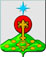 РОССИЙСКАЯ ФЕДЕРАЦИЯСвердловская областьДУМА СЕВЕРОУРАЛЬСКОГО ГОРОДСКОГО ОКРУГАРЕШЕНИЕот 23 августа 2017 года	                    № 59г. СевероуральскО внесении изменений в Решение Думы Североуральского городского округа от 21 декабря 2016 года № 91 «О бюджете Североуральского городского округа на 2017 год и плановый период 2018-2019 годов»Руководствуясь Бюджетным Кодексом Российской Федерации, Федеральным Законом от 06.10.2003г. № 131-ФЗ «Об общих принципах организации местного самоуправления в Российской Федерации», Уставом Североуральского городского округа, Положением «О бюджетном процессе в Североуральском городском округе», утвержденным решением Думы Североуральского городского округа от 18 декабря 2013 года № 128, Дума Североуральского городского округа  РЕШИЛА:Внести в Решение Думы Североуральского городского округа от 21 декабря 2016 года № 91 «О бюджете Североуральского городского округа на 2017 год и плановый период 2018-2019 годов», с изменениями от 12 июля 2017 года № 52 следующие изменения: В статье 1 главы 1:подпункт 1 пункта 1 изложить в следующей редакции:«1. Установить общий объем доходов бюджета Североуральского городского округа:1258577,36153 тысяч рублей, в том числе объем межбюджетных трансфертов из областного бюджета – 859588,79593 тысяч рублей, на 2017 год;».2) подпункт 1 пункта 2 изложить в следующей редакции:«2. Установить общий объем расходов бюджета Североуральского городского округа:1338168,18539 тысяч рублей, на 2017 год;».подпункт 1 пункта 1 статьи 8 главы 2 изложить в следующей редакции:«1. Утвердить объем бюджетных ассигнований Дорожного фонда Североуральского городского округа:97244,67720 тысяч рублей, на 2017 год, в том числе за счет остатков бюджетных ассигнований Дорожного фонда, не использованных по состоянию на 01.01.2017г. в сумме 48565,47720 тысяч рублей.».          1.3.Приложения 1,5,7,9,16 изложить в новой редакции (прилагаются).2. Опубликовать настоящее Решение в газете «Наше слово».3. Установить, что настоящее Решение вступает в силу со дня его официального опубликования в газете «Наше слово».4. Контроль за выполнением настоящего Решения возложить на постоянную депутатскую комиссию Думы Североуральского городского округа по бюджету и налогам (Анисимов А.Л.).ГлаваСевероуральского городского округа                                               Б.В. МеньшиковПриложение 1к Решению Думы Североуральского городского округаот 21 декабря 2016 года № 91 "О бюджете Североуральского городского округа на 2017 год и плановый период 2018 и 2019 годов"Приложение 5к Решению Думы Североуральского городского округаот 21 декабря 2016 года № 91 "О бюджете Североуральского городского округа на 2017 год и плановый период 2018 и 2019 годов"Приложение 7к Решению Думы Североуральского городского округаот 21 декабря 2016 года № 91 "О бюджете Североуральского городского округа на 2017 год и плановый период 2018 и 2019 годов"Приложение 9к Решению Думы Североуральского городского округаот 21 декабря 2016 года № 91 "О бюджете Североуральского городского округа на 2017 год и плановый период 2018 и 2019 годов"Приложение 16к Решению Думы Североуральского городского округаот 21 декабря 2016 года № 91 "О бюджете Североуральского городского округа на 2017 год и плановый период 2018 и 2019 годов"Свод доходов бюджета Североуральского городского округа на 2017 годСвод доходов бюджета Североуральского городского округа на 2017 годСвод доходов бюджета Североуральского городского округа на 2017 год№ строкиКод классификации доходов бюджетаНаименование доходов бюджетаСУММА в тысячах рублей12341000 1 00 00000 00 0000 000 НАЛОГОВЫЕ И НЕНАЛОГОВЫЕ ДОХОДЫ398 793,30000  2000 1 01 00000 00 0000 000Налоги на прибыль, доходы269 061,38872  3000 1 01 02000 01 0000 110Налог на доходы физических лиц269 061,38872  4000 1 03 00000 00 0000 000Налоги на товары (работы, услуги), реализуемые на территории Российской Федерации5 523,36448  5000   1 03 02000 01 0000 110Акцизы по подакцизным товарам (продукции), производимым на территории Российской Федерации5 523,36448  6000 1 05 00000 00 0000 000Налоги на совокупный доход22 200,94680  7000 1 05 01000 00 0000 110Налог, взимаемый в связи с применением упрощенной системы налогообложения3 088,06180  8000 1 05 01010 01 0000 110Налог, взимаемый с налогоплательщиков, выбравших в качестве объекта налогообложения доходы1 808,86180  9000 1 05 01020 01 0000 110Налог, взимаемый с налогоплательщиков, выбравших в качестве объекта налогообложения доходы, уменьшенные на величину расходов672,00000  10000 1 05 01050 01 0000 110Минимальный налог, зачисляемый в бюджеты субъектов Российской Федерации607,20000  11000 1 05 02000 02 0000 110Единый налог на вмененный доход для отдельных видов деятельности17 479,88500  12000 1 05 03000 01 0000 110Единый сельскохозяйственный налог16,30000  13000 1 05 04000 02 0000 110Налог, взимаемый в связи с применением патентной системы налогообложения1 616,70000  14000 1 06 00000 00 0000 000Налоги на имущество14 319,00000  15000 1 06 01000 00 0000 110Налог на имущество физических лиц4 876,00000  16000 1 06 06000 00 0000 110Земельный налог9 443,00000  17000 1 06 06030 00 0000 110Земельный налог с организаций6 698,00000  18000 1 06 06040 00 0000 110Земельный налог с физических лиц2 745,00000  19000 1 08 00000 00 0000 000Государственная пошлина5 551,40000  20000 1 08 03000 01 0000 110Государственная пошлина по делам, рассматриваемым в судах общей юрисдикции, мировыми судьями5 551,40000  21000 1 11 00000 00 0000 000Доходы от использования имущества, находящегося в государственной и муниципальной собственности64 943,00000  22000 1 11 05000 00 0000 120Доходы, получаемые в виде арендной либо иной платы за передачу в возмездное пользование государственного и муниципального имущества (за исключением имущества бюджетных и автономных учреждений, а также имущества государственных и муниципальных унитарных предприятий, в том числе казенных)64 939,50000  23000 1 11 05010 00 0000 120Доходы, получаемые в виде арендной платы за земельные участки, государственная собственность на которые не разграничена, а также средства от продажи права на заключение договоров аренды указанных земельных участков53 635,50000  24000 1 11 05020 00 0000 120Доходы, получаемые в виде арендной платы за земли после разграничения государственной собственности на землю, а также средства от продажи права на заключение договоров аренды указанных земельных участков (за исключением земельных участков бюджетных и автономных учреждений)212,00000  25000 1 11 05070 00 0000 120Доходы от сдачи в аренду имущества, составляющего государственную (муниципальную) казну (за исключением земельных участков)11 092,00000  26000 1 11 07000 00 0000 120Платежи от государственных и муниципальных унитарных предприятий3,50000  27000 1 12 00000 00 0000 000Платежи при пользовании природными ресурсами8 922,00000  28000 1 12 01000 01 0000 120Плата за негативное воздействие на окружающую среду8 922,00000  29000 1 12 01010 01 0000 120Плата за выбросы загрязняющих веществ в атмосферный воздух стационарными объектами249,00000  30000 1 12 01030 01 0000 120Плата за сбросы загрязняющих веществ в водные объекты3 073,00000  31000 1 12 01040 01 0000 120Плата за размещение отходов производства и потребления5 600,00000  32000 1 13 00000 00 0000 000Доходы от оказания платных услуг (работ) и компенсации затрат государства155,70000  33000 1 13 01000 00 0000 130Доходы от оказания платных услуг (работ)36,30000  34000 1 13 02000 00 0000 130Доходы от компенсации затрат государства119,40000  35000 1 14 00000 00 0000 000Доходы от продажи  материальных и нематериальных активов4 985,60000  36000 1 14 02000 00 0000 000Доходы от реализации имущества, находящегося в государственной и муниципальной собственности (за исключением движимого имущества бюджетных и автономных учреждений, а также имущества государственных и муниципальных унитарных предприятий, в том числе казенных)4 449,10000  37000 1 14 06000 00 0000 430Доходы от продажи земельных участков, находящихся в государственной и муниципальной собственности 536,50000  38000 1 16 00000 00 0000 000Штрафы, санкции, возмещение ущерба3 130,90000  39000 1 16 08000 01 0000 140Денежные взыскания (штрафы) за административные правонарушения в области государственного регулирования производства и оборота этилового спирта, алкогольной, спиртосодержащей и табачной продукции25,60000  40000 1 16 25000 00 0000 140Денежные взыскания (штрафы) за нарушение законодательства Российской Федерации о недрах, об особо охраняемых природных территориях, об охране и использовании животного мира, об экологической экспертизе, в области охраны окружающей среды, о рыболовстве и сохранении водных биологических ресурсов, земельного законодательства, лесного законодательства, водного законодательства55,00000  41000 1 16 28000 01 0000 140Денежные взыскания (штрафы) за нарушение законодательства в области обеспечения санитарно- эпидемиологического благополучия человека и законодательства в сфере защиты прав потребителей740,00000  42000 1 16 30030 01 0000 140Прочие денежные взыскания (штрафы) за правонарушения в области дорожного движения24,80000  43000 1 16 51020 02 0000 140Денежные взыскания (штрафы), установленные законами субъектов Российской Федерации за несоблюдение муниципальных правовых актов, зачисляемые в бюджеты городских округов961,90000  44000 1 16 90040 04 0000 140Прочие поступления от денежных взысканий (штрафов) и иных сумм в возмещение ущерба, зачисляемые в бюджеты городских округов1 323,60000  45000 2 00 00000 00 0000 000БЕЗВОЗМЕЗДНЫЕ ПОСТУПЛЕНИЯ859 784,06153  46000 2 02 00000 00 0000 000БЕЗВОЗМЕЗДНЫЕ ПОСТУПЛЕНИЯ ОТ ДРУГИХ БЮДЖЕТОВ БЮДЖЕТНОЙ СИСТЕМЫ РОССИЙСКОЙ ФЕДЕРАЦИИ859 588,79593  47000 2 02 10000 00 0000 151Дотации бюджетам субъектов Российской Федерации и муниципальных образований5 177,00000  48000 2 02 15001 04 0000 151Дотации бюджетам городских округов на выравнивание бюджетной обеспеченности5 177,00000  49919 2 02 15001 04 0000 151Дотации на выравнивание бюджетной обеспеченности муниципальных районов (городских округов) между муниципальными районами (городскими округами), расположенными на территории Свердловской области5 177,00000  50000 2 02 20000 00 0000 151Субсидии бюджетам бюджетной системы Российской Федерации (межбюджетные субсидии)327 570,69593  51000 2 02 20051 04 0000 151Субсидии бюджетам городских округов на реализацию федеральных целевых программ126,00000  52901 2 02 20051 04 0000 151Субсидии из областного бюджета, предоставление которых предусмотрено государственной программой Свердловской области "Развитие физической культуры, спорта и молодежной политики в Свердловской области до 2024 года", в 2017 году на предоставление социальных выплат молодым семьям на приобретение (строительство) жилья126,00000  53000 2 02 20077 04 0000 151Субсидии бюджетам городских округов на софинансирование капитальных вложений в объекты муниципальной собственности3 108,12000  54901 2 02 20077 04 0000 151Субсидии бюджетам городских округов на софинансирование капитальных вложений в объекты муниципальной собственности3 108,12000  55000 2 02 25097 04 0000 151Субсидии бюджетам городских округов на создание в общеобразовательных организациях, расположенных в сельской местности, условий для занятий физической культурой и спортом1 396,15000  56906 2 02 25097 04 0000 151Субсидии бюджетам городских округов на создание в общеобразовательных организациях, расположенных в сельской местности, условий для занятий физической культурой и спортом, за счет средств федерального бюджета655,41000  57906 2 02 25097 04 0000 151Субсидии бюджетам городских округов на создание в общеобразовательных организациях, расположенных в сельской местности, условий для занятий физической культурой и спортом, за счет средств областного бюджета740,74000  58000 2 02 25127 04 0000 151Субсидии бюджетам городских округов на реализацию мероприятий по поэтапному внедрению Всероссийского физкультурно-спортивного комплекса "Готов к труду и обороне" (ГТО)134,40000  59901 2 02 25127 04 0000 151Субсидии бюджетам городских округов на реализацию мероприятий по поэтапному внедрению Всероссийского физкультурно-спортивного комплекса "Готов к труду и обороне" (ГТО)134,40000  60000 2 02 25527 04 0000 151Субсидии бюджетам городских округов на государственную поддержку малого и среднего предпринимательства, включая крестьянские (фермерские) хозяйства, а также на реализацию мероприятий по поддержке молодежного предпринимательства1 703,12593  61901 2 02 25527 04 0000 151Субсидии из областного бюджета, предоставление которых предусмотрено подпрограммой 2 "Импульс для предпринимательства" государственной программы Свердловской области "Повышение инвестиционной привлекательности Свердловской области до 2024 года", в 2017 году на развитие системы поддержки малого и среднего предпринимательства734,00000  62901 2 02 25527 04 0000 151Субсидии из областного бюджета монопрофильным муниципальным образованиям, предоставление которых предусмотрено подпрограммой 2 "Импульс для предпринимательства" государственной программы Свердловской области "Повышение инвестиционной привлекательности Свердловской области до 2024 года", в 2017 году на развитие системы поддержки малого и среднего предпринимательства969,12593  63901 2 02 25527 04 0000 151Субсидии из областного бюджета монопрофильным муниципальным образованиям, предоставление которых предусмотрено подпрограммой 2 "Импульс для предпринимательства" государственной программы Свердловской области "Повышение инвестиционной привлекательности Свердловской области до 2024 года", в 2017 году на развитие системы поддержки малого и среднего предпринимательства за счет средств федерального бюджета445,80000  64901 2 02 25527 04 0000 151Субсидии из областного бюджета монопрофильным муниципальным образованиям, предоставление которых предусмотрено подпрограммой 2 "Импульс для предпринимательства" государственной программы Свердловской области "Повышение инвестиционной привлекательности Свердловской области до 2024 года", в 2017 году на развитие системы поддержки малого и среднего предпринимательства за счет средств областного бюджета523,32593  65901 2 02 25555 04 0000 151Субсидии бюджетам городских округов на поддержку государственных программ субъектов Российской Федерации и муниципальных программ формирования современной городской среды15 815,90000  66901 2 02 25555 04 0000 151Субсидии бюджетам городских округов на поддержку государственных программ субъектов Российской Федерации и муниципальных программ формирования современной городской среды15 815,90000  67000 2 02 29999 04 0000 151Прочие субсидии бюджетам городских округов305 287,00000  68901 2 02 29999 04 0000 151Субсидии из областного бюджета, предоставление которых предусмотрено государственной программой Свердловской области "Развитие транспорта, дорожного хозяйства, связи и информационных технологий Свердловской области до 2024 года"13 982,00000  69901 2 02 29999 04 0000 151Субсидии из областного бюджета, предоставление которых предусмотрено государственной программой Свердловской области "Развитие физической культуры, спортаи молодежной политики в Свердловской области до 2024 года" на подготовку молодых граждан к военной службе в 2017 году76,70000  70906 2 02 29999 04 0000 151Субсидии на обеспечение питанием обучающихся в муниципальных общеобразовательных учреждениях34 042,00000  71906 2 02 29999 04 0000 151Субсидии на организацию отдыха детей в каникулярное время11 139,00000  72906 2 02 29999 04 0000 151Субсидии из областного бюджета местным бюджетам, предоставление которых предусмотрено государственной программой Свердловской области"Развитие системы образования в Свердловской области до 2024 года", в 2017 годку на капитальный ремонт, приведение в соответствие с требованиями пожарной безопасности и санитарного законодательства зданий и сооружений муниципальных загородных оздоровительных лагерей3 048,30000  73919 2 02 29999 04 0000 151Субсидии на выравнивание  обеспеченности муниципальных районов (городских округов) по реализации ими их отдельных расходных обязательств 242 999,00000  74000 2 02 30000 00 0000 151Субвенции бюджетам субъектов Российской Федерации и муниципальных образований514 607,60000  75901 2 02 30022 04 0000 151Субвенции бюджетам муниципальных образований на предоставление гражданам субсидий на оплату жилого помещения и коммунальных услуг19 224,00000  76901 2 02 30022 04 0000 151Субвенции на осуществление государственного полномочия Свердловской области по предоставлению  гражданам субсидий на оплату жилого помещения и коммунальных услуг19 224,00000  77000 2 02 30024 04 0000 151Субвенции бюджетам городских округов на выполнение передаваемых полномочий субъектов Российской Федерации92 794,90000  78901 2 02 30024 04 0000 151Субвенции на осуществление государственного полномочия Свердловской области по хранению, комплектованию, учету и использованию архивных документов, относящихся к государственной собственности Свердловской области254,00000  79901 2 02 30024 04 0000 151Субвенции на осуществление государственного полномочия Свердловской области по определению перечня должностных лиц, уполномоченных составлять протоколы об административных правонарушениях, предусмотренных законом Свердловской области0,10000  80901 2 02 30024 04 0000 151Субвенция на осуществление государственного полномочия Свердловской области по созданию административных комиссий102,30000  81901 2 02 30024 04 0000 151Субвенции на осуществление государственного полномочия Свердловской области по предоставлению отдельным категориям граждан компенсаций расходов на оплату жилого помещения и коммунальных услуг91 475,00000  82901 2 02 30024 04 0000 151Субвенции на осуществление государственного полномочия Свердловской области по организации проведения мероприятий по отлову и содержанию безнадзорных собак963,50000  83000 2 02 35250 04 0000 151Субвенции бюджетам городских округов на оплату жилищно-коммунальных услуг отдельным категориям граждан43 462,00000  84901 2 02 35250 04 0000 151Субвенции на осуществление государственного полномочия Российской Федерации по предоставлению мер социальной поддержки по оплате жилого помещения и коммунальных услуг43 462,00000  85000 2 02 35462 04 0000 151Субвенции бюджетам городских округов на компенсацию отдельным категориям граждан оплаты взноса на капитальный ремонт общего имущества в многоквартирном доме172,70000  86901 2 02 35462 04 0000 151Субвенции из областного бюджета на осуществление государственного полномочия Свердловской области по предоставлению отдельным категориям граждан компенсаций расходов на оплату жилого помещения и коммунальных услуг, не распределенных между местными бюджетами Законом Свердловской области от 19 декабря 2016 года N 131-ОЗ "Об областном бюджете на 2017 год и плановый период 2018 и 2019 годов", по итогам I квартала 2017 года в части компенсации отдельным категориям граждан оплаты взноса на капитальный ремонт общего имущества в многоквартирном доме172,70000  87000 2 02 39999 04 0000 151Прочие субвенции бюджетам городских округов358 954,00000  88906 2 02 39999 04 0000 151Субвенции на финансовое обеспечение государственных гарантий реализации прав  на получение общедоступного и бесплатного дошкольного, начального общего, основного общего, среднего  общего   образования в муниципальных общеобразовательных организациях и финансовое обеспечение дополнительного образования детей  в муниципальных общеобразовательных организациях212 118,00000  89906 2 02 39999 04 0000 151Субвенции на финансовое обеспечение государственных гарантий реализации прав на получение общедоступного и бесплатного дошкольного образования в муниципальных дошкольных образовательных организациях146 836,00000  90000 2 02 40000 00 0000 151Иные межбюджетные трансферты12 233,50000  91000 2 02 49999 04 0000 151Прочие межбюджетные трансферты, передаваемые бюджетам городских округов12 233,50000  92901 2 02 49999 04 0000 151Иные межбюджетные трансферты из областного бюджета на обеспечение меры социальной поддержки по бесплатному получению художественного образования в муниципальных учреждениях дополнительного образования, в том числе в домах детского творчества, школах искусств, детям-сиротам, детям, оставшимся без попечения родителей, и иным категориям несовершеннолетних граждан, нуждающихся в социальной поддержке, в 2017 году4 374,50000  93901 2 02 49999 04 0000 151Иные межбюджетные трансферты из областного бюджета, предоставление которых предусмотрено государственной программой Свердловской области «Развитие транспорта, дорожного хозяйства, связи и информационных технологий Свердловской области до 2024 года», в 2017 году на строительство, реконструкцию, капитальный ремонт, ремонт автомобильных дорог общего пользования местного значения в рамках подпрограммы «Развитие и обеспечение сохранности сети автомобильных дорог на территории Свердловской области5 000,00000  94901 2 02 49999 04 0000 151Иные межбюджетные трансферты на дополнительное финансовое обеспечение деятельности муниципальных учреждений в 2017 год2 859,00000  95000 2 04 00000 00 0000 000БЕЗВОЗМЕЗДНЫЕ ПОСТУПЛЕНИЯ ОТ НЕГОСУДАРСТВЕННЫХ ОРГАНИЗАЦИЙ195,26560  96000 2 04 04000 04 0000 180Безвозмездные поступления от негосударственных организаций в бюджеты городских округов195,26560  97901 2 04 04099 04 0000 180Прочие безвозмездные поступления от негосударственных организаций в бюджеты городских округов195,26560  98Итого1 258 577,36153  Распределение бюджетных ассигнований по разделам, подразделам, Распределение бюджетных ассигнований по разделам, подразделам, Распределение бюджетных ассигнований по разделам, подразделам, Распределение бюджетных ассигнований по разделам, подразделам, Распределение бюджетных ассигнований по разделам, подразделам, Распределение бюджетных ассигнований по разделам, подразделам, Распределение бюджетных ассигнований по разделам, подразделам, целевым статьям (муниципальным программам Североуральского городского округа целевым статьям (муниципальным программам Североуральского городского округа целевым статьям (муниципальным программам Североуральского городского округа целевым статьям (муниципальным программам Североуральского городского округа целевым статьям (муниципальным программам Североуральского городского округа целевым статьям (муниципальным программам Североуральского городского округа целевым статьям (муниципальным программам Североуральского городского округа и непрограммным направлениям деятельности)и непрограммным направлениям деятельности)и непрограммным направлениям деятельности)и непрограммным направлениям деятельности)и непрограммным направлениям деятельности)и непрограммным направлениям деятельности)и непрограммным направлениям деятельности)группам и подгруппам видов расходов на 2017 годгруппам и подгруппам видов расходов на 2017 годгруппам и подгруппам видов расходов на 2017 годгруппам и подгруппам видов расходов на 2017 годгруппам и подгруппам видов расходов на 2017 годгруппам и подгруппам видов расходов на 2017 годгруппам и подгруппам видов расходов на 2017 год№ п/пНаименование раздела, подраздела, целевой статьи расходов Код разделаКод подразделаКод целевой статьиКод вида расходовСумма в тысячах рублей на 2017 год1  ОБЩЕГОСУДАРСТВЕННЫЕ ВОПРОСЫ010088 272,492312    Функционирование высшего должностного лица субъекта Российской Федерации и муниципального образования01021 451,700003      Непрограммные направления деятельности010270000000001 451,700004          Обеспечение деятельности Главы Североуральского городского округа010270000210301 451,700005            Расходы на выплаты персоналу  государственных (муниципальных)  органов010270000210301201 451,700006    Функционирование законодательных (представительных) органов государственной власти и представительных органов муниципальных образований01031 790,100007      Непрограммные направления деятельности010370000000001 790,100008          Обеспечение деятельности муниципальных органов (центральный аппарат)010370000210101 790,100009            Расходы на выплаты персоналу  государственных (муниципальных)  органов010370000210101201 682,7400010            Иные закупки товаров, работ и услуг для обеспечения государственных (муниципальных) нужд01037000021010240107,2600011            Уплата налогов, сборов и иных платежей010370000210108500,1000012    Функционирование Правительства Российской Федерации, высших исполнительных органов государственной власти субъектов Российской Федерации, местных администраций010427 455,7669313      Муниципальная программа Североуральского городского округа "Совершенствование социально-экономической политики в Североуральском городском округе"  на 2014-2020 годы0104010000000026 438,2669314        Подпрограмма "Развитие  муниципальной службы в Североуральском городском округе"01040140000000221,0000015          Мероприятия по повышению квалификации муниципальных служащих01040140121060221,0000016            Расходы на выплаты персоналу  государственных (муниципальных)  органов01040140121060120108,6000017            Иные закупки товаров, работ и услуг для обеспечения государственных (муниципальных) нужд01040140121060240112,4000018        Подпрограмма" Обеспечение  реализации муниципальной программы Североуральского городского округа  "Совершенствование социально-экономической политики в Североуральском городском округе"0104015000000026 217,2669319          Обеспечение деятельности муниципальных органов (центральный аппарат)0104015012101026 217,2669320            Расходы на выплаты персоналу  государственных (муниципальных)  органов0104015012101012025 614,5840721            Иные закупки товаров, работ и услуг для обеспечения государственных (муниципальных) нужд01040150121010240542,4828622            Уплата налогов, сборов и иных платежей0104015012101085060,2000023      Непрограммные направления деятельности010470000000001 017,5000024          Обеспечение деятельности Главы Администрации Североуральского городского округа010470000210401 017,5000025            Расходы на выплаты персоналу  государственных (муниципальных)  органов010470000210401201 017,5000026    Обеспечение деятельности финансовых, налоговых и таможенных органов и органов финансового (финансово-бюджетного) надзора010612 262,4856527      Муниципальная программа Североуральского городского округа "Совершенствование социально-экономической политики в Североуральском городском округе"  на 2014-2020 годы0106010000000061,2000028        Подпрограмма "Развитие  муниципальной службы в Североуральском городском округе"0106014000000061,2000029          Мероприятия по повышению квалификации муниципальных служащих0106014012106061,2000030            Расходы на выплаты персоналу  государственных (муниципальных)  органов0106014012106012061,2000031      Муниципальная программа Североуральского городского округа  "Управление  муниципальными финансами в  Североуральском городском округе" на 2014-2020 годы010612000000009 698,7000032          Обеспечение деятельности финансового органа010612003210109 698,7000033            Расходы на выплаты персоналу  государственных (муниципальных)  органов010612003210101208 520,9100034            Иные закупки товаров, работ и услуг для обеспечения государственных (муниципальных) нужд010612003210102401 176,7900035            Уплата налогов, сборов и иных платежей010612003210108501,0000036      Непрограммные направления деятельности010670000000002 502,5856537          Обеспечение деятельности муниципальных органов (центральный аппарат)010670000210101 442,9856538            Расходы на выплаты персоналу  государственных (муниципальных)  органов010670000210101201 391,9000039            Иные закупки товаров, работ и услуг для обеспечения государственных (муниципальных) нужд0106700002101024051,0856540          Обеспечение деятельности Председателя Контрольно-счетной палаты Североуральского городского округа010670000210501 059,6000041            Расходы на выплаты персоналу  государственных (муниципальных)  органов010670000210501201 059,6000042    Обеспечение проведения выборов и референдумов01074 981,8450043      Непрограммные направления деятельности010770000000004 981,8450044          Проведение выборов и референдумов010770000200104 981,8450045            Иные закупки товаров, работ и услуг для обеспечения государственных (муниципальных) нужд010770000200102404 981,8450046    Резервные фонды0111500,0000047      Непрограммные направления деятельности01117000000000500,0000048          Резервный фонд Администрации Североуральского городского округа01117000024000500,0000049            Резервные средства01117000024000870500,0000050    Другие общегосударственные вопросы011339 830,5947351      Муниципальная программа Североуральского городского округа "Совершенствование социально-экономической политики в Североуральском городском округе"  на 2014-2020 годы0113010000000032 656,3828652        Подпрограмма "Развитие  муниципальной службы в Североуральском городском округе"0113014000000030,0000053          Мероприятия по повышению квалификации муниципальных служащих0113014012106030,0000054            Расходы на выплаты персоналу  государственных (муниципальных)  органов0113014012106012012,0000055            Иные закупки товаров, работ и услуг для обеспечения государственных (муниципальных) нужд0113014012106024018,0000056        Подпрограмма" Обеспечение  реализации муниципальной программы Североуральского городского округа  "Совершенствование социально-экономической политики в Североуральском городском округе"0113015000000032 626,3828657          Обеспечение деятельности муниципальных органов (центральный аппарат) УРМЗ011301502210102 107,3515658            Расходы на выплаты персоналу  государственных (муниципальных)  органов011301502210101202 098,3515659            Иные закупки товаров, работ и услуг для обеспечения государственных (муниципальных) нужд011301502210102409,0000060          Обеспечение деятельности (оказание услуг) муниципальных учреждений по обеспечению хозяйственного обслуживания0113015032300115 415,0000061            Расходы на выплаты персоналу казенных учреждений011301503230011106 198,2600062            Иные закупки товаров, работ и услуг для обеспечения государственных (муниципальных) нужд011301503230012409 158,0400063            Уплата налогов, сборов и иных платежей0113015032300185058,7000064          Обеспечение деятельности (оказание услуг) учебно-методических кабинетов, централизованных бухгалтерий, групп хозяйственного обслуживания, учебных фильмотек, межшкольных учебно-производственных комбинатов и  логопедических пунктов0113015032300212 963,0303065            Расходы на выплаты персоналу казенных учреждений0113015032300211011 233,3180066            Иные закупки товаров, работ и услуг для обеспечения государственных (муниципальных) нужд011301503230022401 729,3123067            Уплата налогов, сборов и иных платежей011301503230028500,4000068          Организация деятельности муниципального архива011301503230031 734,6010069            Расходы на выплаты персоналу казенных учреждений011301503230031101 346,3680070            Иные закупки товаров, работ и услуг для обеспечения государственных (муниципальных) нужд01130150323003240388,0330071            Уплата налогов, сборов и иных платежей011301503230038500,2000072          Исполнение судебных актов, принятых в связи с неисполнением полномочий органов  местного самоуправления0113015042000050,0000073            Исполнение судебных актов0113015042000083050,0000074          Осуществление государственного полномочия Свердловской области по определению перечня лиц, уполномоченных составлять протоколы об административных правонарушениях011301505411000,1000075            Иные закупки товаров, работ и услуг для обеспечения государственных (муниципальных) нужд011301505411002400,1000076          Осуществление государственного полномочия Свердловской области  по созданию административных комиссий01130150641200102,3000077            Иные закупки товаров, работ и услуг для обеспечения государственных (муниципальных) нужд01130150641200240102,3000078          Осуществление  государственного полномочия Свердловской области по хранению, комплектованию, учету и использованию архивных документов, относящихся к государственной собственности Свердловской области01130150746100254,0000079            Иные закупки товаров, работ и услуг для обеспечения государственных (муниципальных) нужд01130150746100240254,0000080      Муниципальная программа Североуральского городского округа " Управление муниципальной собственностью  Североуральского городского округа" на 2015 -2020 годы011302000000004 972,8975281          Обеспечение приватизации,  проведение предпродажной подготовки  и передачи в пользование объектов муниципальной собственности01130200320000300,0000082            Иные закупки товаров, работ и услуг для обеспечения государственных (муниципальных) нужд01130200320000240300,0000083          Мероприятия по управлению и  распоряжению муниципальным имуществом (содержание объектов и обеспечение сохранности объектов муниципальной собственности)011302004200003 313,1697084            Иные закупки товаров, работ и услуг для обеспечения государственных (муниципальных) нужд011302004200002403 313,1697085          Организация обеспечения функций и полномочий Комитета по управлению муниципальным имуществом011302009210101 359,7278286            Расходы на выплаты персоналу  государственных (муниципальных)  органов011302009210101201 307,4404987            Иные закупки товаров, работ и услуг для обеспечения государственных (муниципальных) нужд0113020092101024051,7873388            Уплата налогов, сборов и иных платежей011302009210108500,5000089      Муниципальная программа Североуральского городского округа "Безопасность жизнедеятельности населения  Североуральского городского округа" на 2014-2020 годы01131000000000120,0000090        Подпрограмма "Предупреждение распространения заболевания, вызываемого вирусом иммунодефицита человека в Североуральском городском округе"01131020000000100,0000091          Мероприятия по первичной профилактике ВИЧ- инфекции на территории Североуральского городского округа01131020120000100,0000092            Иные закупки товаров, работ и услуг для обеспечения государственных (муниципальных) нужд01131020120000240100,0000093        Подпрограмма "Предупреждение распространения наркомании на территории Североуральского городского округа"0113103000000020,0000094          Мероприятия по предупреждению распространения  наркомании на территории Североуральского городского округа0113103012000020,0000095            Иные закупки товаров, работ и услуг для обеспечения государственных (муниципальных) нужд0113103012000024020,0000096      Непрограммные направления деятельности011370000000002 081,3143597          Выплата единовременного поощрения, в том числе в связи с выходом на пенсию01137000020030308,7143598            Социальные выплаты гражданам, кроме публичных нормативных социальных выплат01137000020030320308,7143599          Реализация комплекса официальных мероприятий01137000020040972,60000100            Иные закупки товаров, работ и услуг для обеспечения государственных (муниципальных) нужд01137000020040240972,60000101          Расходы на исполнение судебных актов01137000020050800,00000102            Исполнение судебных актов01137000020050830800,00000103  НАЦИОНАЛЬНАЯ БЕЗОПАСНОСТЬ И ПРАВООХРАНИТЕЛЬНАЯ ДЕЯТЕЛЬНОСТЬ03007 974,79354104    Защита населения и территории от последствий чрезвычайных ситуаций природного и техногенного характера, гражданская оборона03096 619,79354105        Муниципальная программа Североуральского городского округа "Развитие системы гражданской обороны, защита населения и территории Североуральского городского округа от чрезвычайных ситуаций природного и техногенного характера, обеспечение пожарной безопасности и безопасности людей на водных объектах" на 2014-2020 годы030911000000006 619,79354106          Мероприятия по гражданской обороне03091100120000152,00000107            Иные закупки товаров, работ и услуг для обеспечения государственных (муниципальных) нужд03091100120000240152,00000108          Предупреждение и ликвидация чрезвычайных ситуаций природного и техногенного характера, обеспечение безопасности  на водных объектах03091100220000201,10000109            Иные закупки товаров, работ и услуг для обеспечения государственных (муниципальных) нужд03091100220000240201,10000110          Обеспечение деятельности (оказание услуг)  единой дежурно-диспетчерской службы и системы оперативно-диспетчерского управления030911004230006 266,69354111            Расходы на выплаты персоналу казенных учреждений030911004230001105 542,26500112            Иные закупки товаров, работ и услуг для обеспечения государственных (муниципальных) нужд03091100423000240723,82854113            Уплата налогов, сборов и иных платежей030911004230008500,60000114    Обеспечение пожарной безопасности0310700,00000115      Муниципальная программа Североуральского городского округа "Развитие системы гражданской обороны, защита населения и территории Североуральского городского округа от чрезвычайных ситуаций природного и техногенного характера, обеспечение пожарной безопасности и безопасности людей на водных объектах" на 2014-2020 годы03101100000000700,00000116          Обеспечение первичных мер пожарной безопасности03101100520000700,00000117            Иные закупки товаров, работ и услуг для обеспечения государственных (муниципальных) нужд03101100520000240700,00000118    Другие вопросы в области национальной безопасности и правоохранительной деятельности0314655,00000119      Муниципальная программа Североуральского городского округа "Безопасность жизнедеятельности населения  Североуральского городского округа" на 2014-2020 годы03141000000000655,00000120        Подпрограмма "Профилактика экстремизма и терроризма  на территории  Североуральского городского округа"03141010000000655,00000121          Реализация мероприятий по обеспечению безопасности граждан,  профилактике экстремизма и терроризма, а также минимизация и ликвидация последствий его проявления  на территории Североуральского городского округа03141010120000255,00000122            Иные закупки товаров, работ и услуг для обеспечения государственных (муниципальных) нужд03141010120000240255,00000123          Создание условий для деятельности добровольных общественных формирований по охране общественного порядка03141010220000400,00000124            Субсидии некоммерческим организациям (за исключением государственных (муниципальных) учреждений)03141010220000630400,00000125  НАЦИОНАЛЬНАЯ ЭКОНОМИКА0400113 340,13596126    Сельское хозяйство и рыболовство04051 113,50000127      Муниципальная программа Североуральского городского округа "Развитие жилищно-коммунального хозяйства и транспортного обслуживания населения, повышение энергетической эффективности и охрана окружающей среды в Североуральском городском округе" на 2014-2020 годы040508000000001 113,50000128        Подпрограмма "Комплексное  благоустройство территории Североуральского городского округа"040508100000001 113,50000129          Регулирование численности безнадзорных животных04050810720000150,00000130            Иные закупки товаров, работ и услуг для обеспечения государственных (муниципальных) нужд04050810720000240150,00000131          Осуществление государственного полномочия Свердловской области по организации проведения мероприятий по отлову и содержанию безнадзорных собак04050810742П00963,50000132            Иные закупки товаров, работ и услуг для обеспечения государственных (муниципальных) нужд04050810742П00240963,50000133    Лесное хозяйство0407573,00000134      Муниципальная программа Североуральского городского округа "Развитие жилищно-коммунального хозяйства и транспортного обслуживания населения, повышение энергетической эффективности и охрана окружающей среды в Североуральском городском округе" на 2014-2020 годы04070800000000573,00000135        Подпрограмма "Развитие  лесного хозяйство на территории Североуральского городского округа"04070830000000573,00000136          Мероприятия в области лесного хозяйства04070830120000573,00000137            Иные закупки товаров, работ и услуг для обеспечения государственных (муниципальных) нужд04070830120000240573,00000138    Транспорт04084 047,10000139      Муниципальная программа Североуральского городского округа "Развитие жилищно-коммунального хозяйства и транспортного обслуживания населения, повышение энергетической эффективности и охрана окружающей среды в Североуральском городском округе" на 2014-2020 годы040808000000004 047,10000140        Подпрограмма "Развитие транспортного обслуживания населения"040808800000004 047,10000141          Поддержка в виде субсидий организаций, осуществляющих регулярные пассажирские перевозки по социально значимым маршрутам и организаций, осуществляющих перевозку отдельных категорий граждан Североуральского городского округа040808801200004 047,10000142            Субсидии юридическим лицам (кроме некоммерческих организаций), индивидуальным предпринимателям, физическим лицам - производителям товаров,работ, услуг040808801200008104 047,10000143    Дорожное хозяйство (дорожные фонды)040997 244,67720144        Муниципальная программа Североуральского городского округа  "Развитие дорожного хозяйства и обеспечение безопасности дорожного движения в Североуральском городском округе" на 2014-2020 годы0409070000000097 244,67720145          Капитальный ремонт автомобильных  дорог  общего пользования местного значения и искусственных сооружений, расположенных на них04090700120000700,00000146            Иные закупки товаров, работ и услуг для обеспечения государственных (муниципальных) нужд04090700120000240700,00000147          Иные межбюджетные трансферты из областного бюджета местным бюджетам, предоставление которых предусмотрено государственной программой Свердловской области "Развитие транспорта, дорожного хозяйства, связи и информационных технологий Свердловской области до 2020 года" на строительство, реконструкцию, капитальный ремонт, ремонт автомобильных дорог общего пользования местного значения в рамках подпрограммы  "Развитие и обеспечение сохранности сети автомобильных дорог на территории Свердловской области» (Капитальный ремонт автомобильной дороги улицы Ленина)0409070014460048 115,98500148            Иные закупки товаров, работ и услуг для обеспечения государственных (муниципальных) нужд0409070014460024048 115,98500149          Ремонт автомобильных дорог общего пользования местного значения и искусственных  сооружений, расположенных  на них040907003200004 203,82620150            Иные закупки товаров, работ и услуг для обеспечения государственных (муниципальных) нужд040907003200002404 203,82620151          Иные межбюджетные трансферты из областного бюджета местным бюджетам, предоставление которых предусмотрено государственной программой Свердловской области "Развитие транспорта, дорожного хозяйства, связи и информационных технологий Свердловской области до 2024 года" на строительство, реконструкцию, капитальный ремонт, ремонт автомобильных дорог общего пользования местного значения в рамках подпрограммы  "Развитие и обеспечение сохранности сети автомобильных дорог на территории Свердловской области» (ремонт автомобильных дорог по улицам города Североуральска (Попова, Горняков), по улицам п. Третий Северный и п. Калья, по улицам в п. Черемухово)040907003446005 000,00000152            Иные закупки товаров, работ и услуг для обеспечения государственных (муниципальных) нужд040907003446002405 000,00000153          Ремонт автомобильной дороги улицы Молодежная в рамках реализации мероприятий приоритетной программы "Комплексное развитие моногородов"04090700344Г0013 982,00000154            Иные закупки товаров, работ и услуг для обеспечения государственных (муниципальных) нужд04090700344Г0024013 982,00000155          Ремонт автомобильной дороги улицы Молодежная в рамках реализации мероприятий приоритетной программы "Комплексное развитие моногородов" ( доля софинансирования местного бюджета)040907003S4Г00745,66600156            Иные закупки товаров, работ и услуг для обеспечения государственных (муниципальных) нужд040907003S4Г00240745,66600157          Содержание автомобильных дорог  общего пользования местного значения и искусственных сооружений, расположенных на них0409070042000018 350,00000158            Иные закупки товаров, работ и услуг для обеспечения государственных (муниципальных) нужд0409070042000024018 350,00000159          Мероприятия, направленные на обеспечение безопасности дорожного движения040907005200005 947,20000160            Иные закупки товаров, работ и услуг для обеспечения государственных (муниципальных) нужд040907005200002405 947,20000161          Разработка муниципальной программы комплексного развития транспортной инфраструктуры Североуральского городского округа04090700720000200,00000162            Иные закупки товаров, работ и услуг для обеспечения государственных (муниципальных) нужд04090700720000240200,00000163    Связь и информатика0410965,00000164      Муниципальная программа Североуральского городского округа "Совершенствование социально-экономической политики в Североуральском городском округе"  на 2014-2020 годы04100100000000965,00000165        Подпрограмма "Информационное общество Североуральского городского округа"04100130000000965,00000166          Мероприятия по информатизации в рамках софинансирования областной подпрограммы «Информационное общество Свердловской области»04100130120000206,00000167            Иные закупки товаров, работ и услуг для обеспечения государственных (муниципальных) нужд04100130120000240206,00000168          Мероприятия по автоматизации рабочих мест сотрудников, оказывающих муниципальные услуги в электронном виде, и обеспечение их информационной безопасности04100130220000759,00000169            Иные закупки товаров, работ и услуг для обеспечения государственных (муниципальных) нужд04100130220000240759,00000170    Другие вопросы в области национальной экономики04129 396,85876171      Муниципальная программа Североуральского городского округа "Совершенствование социально-экономической политики в Североуральском городском округе"  на 2014-2020 годы041201000000002 180,13593172        Подпрограмма "Развитие и поддержка малого  и среднего предпринимательства в Североуральском городском округе"041201200000002 180,13593173          Субсидии из областного бюджета на развитие системы поддержки малого и среднего предпринимательства на территориях муниципальных образований. расположенных в Свердловской области041201202R5270734,00000174            Субсидии некоммерческим организациям (за исключением государственных (муниципальных) учреждений)041201202R5270630734,00000175          Софинансирование мероприятий по формированию инфраструктуры поддержки субъектов малого и среднего предпринимательства Североуральского городского округа и обеспечение ее деятельности041201202S5270426,00000176            Субсидии некоммерческим организациям (за исключением государственных (муниципальных) учреждений)041201202S5270630426,00000177          Поддержка начинающих субъектов малого предпринимательства, в том числе предоставление целевых грантов начинающим субъектам малого предпринемательства на уплату первого взноса при заключении договра лизинга оборудования, выплату по передаче прав на франшизу (паушальный взнос)041201203L527014,57400178            Субсидии юридическим лицам (кроме некоммерческих организаций), индивидуальным предпринимателям, физическим лицам - производителям товаров,работ, услуг041201203L527081014,57400179          Поддержка начинающих субъектов малого предпринимательства, в том числе предоставление целевых грантов начинающим субъектам малого предпринемательства на уплату первого взноса при заключении договра лизинга оборудования, выплату по передаче прав на франшизу (паушальный взнос) за счет средств областного бюджета041201203R5270276,89873180            Субсидии юридическим лицам (кроме некоммерческих организаций), индивидуальным предпринимателям, физическим лицам - производителям товаров,работ, услуг041201203R5270810276,89873181          Поддержка и развитие субъектов малого и среднего предпринимательства, занимающихся социально значимыми видами деятельности, в том числе создание и (или) развитие центров времяпровождения детей, дошкольных образовательных центров, субсидирование части затрат субъектов социального предпринимательства041201204L527036,43600182            Субсидии юридическим лицам (кроме некоммерческих организаций), индивидуальным предпринимателям, физическим лицам - производителям товаров,работ, услуг041201204L527081036,43600183          Поддержка и развитие субъектов малого и среднего предпринимательства, занимающихся социально значимыми видами деятельности, в том числе создание и (или) развитие центров времяпровождения детей, дошкольных образовательных центров, субсидирование части затрат субъектов социального предпринимательства за счет средств областного бюджета041201204R5270692,22720184            Субсидии юридическим лицам (кроме некоммерческих организаций), индивидуальным предпринимателям, физическим лицам - производителям товаров,работ, услуг041201204R5270810692,22720185      Муниципальная программа Североуральского городского округа " Управление муниципальной собственностью  Североуральского городского округа" на 2015 -2020 годы04120200000000529,80000186          Проведение технической инвентаризации объектов недвижимости, находящихся в муниципальной собственности Североуральского городского округа04120200620000461,70000187            Иные закупки товаров, работ и услуг для обеспечения государственных (муниципальных) нужд04120200620000240461,70000188          Автоматизация системы учета муниципального имущества (программное обслуживание)0412020082000068,10000189            Иные закупки товаров, работ и услуг для обеспечения государственных (муниципальных) нужд0412020082000024068,10000190      Муниципальная программа Североуральского городского округа "Развитие земельных отношений и градостроительная деятельность в Североуральском городском округе» на 2015-2020 годы.04120600000000937,85383191        Подпрограмма "Подготовка  документов территориального планирования, градостроительного зонирования и документации по планировке территории Североуральского городского округа"04120610000000312,52500192          Разработка проектов планировки территории городского округа0412061012000054,67117193            Иные закупки товаров, работ и услуг для обеспечения государственных (муниципальных) нужд0412061012000024054,67117194          Разработка документации по планировке территории04120610143600137,85383195            Иные закупки товаров, работ и услуг для обеспечения государственных (муниципальных) нужд04120610143600240137,85383196          Разработка и создание модели информационной системы обеспечения градостроительной деятельности04120610220000120,00000197            Иные закупки товаров, работ и услуг для обеспечения государственных (муниципальных) нужд04120610220000240120,00000198        Подпрограмма "Создание системы кадастра  Североуральского городского округа"04120620000000625,32883199          Установление границ населенных пунктов Североуральского городского округа04120620120000489,98089200            Иные закупки товаров, работ и услуг для обеспечения государственных (муниципальных) нужд04120620120000240489,98089201          Мероприятия по формированию земельных участков на территории Североуральского городского округа04120620220000135,34794202            Иные закупки товаров, работ и услуг для обеспечения государственных (муниципальных) нужд04120620220000240135,34794203      Муниципальная программа Североуральского городского округа  "Развитие дорожного хозяйства и обеспечение безопасности дорожного движения в Североуральском городском округе" на 2014-2020 годы041207000000005 749,06900204          Приобретение машин, оборудования, транспортных средств для обеспечения сохранности автомобильных дорог общего пользования местного значения и искусственных сооружений, расположенных на них041207006200005 749,06900205            Иные закупки товаров, работ и услуг для обеспечения государственных (муниципальных) нужд041207006200002405 749,06900206  ЖИЛИЩНО-КОММУНАЛЬНОЕ ХОЗЯЙСТВО0500125 327,89150207    Жилищное хозяйство050140 955,74420208      Муниципальная программа Североуральского городского округа " Управление муниципальной собственностью  Североуральского городского округа" на 2015 -2020 годы050102000000003 453,46500209          Переселение граждан из жилых помещений, признанных непригодными для проживания050102002425003 108,12000210            Бюджетные инвестиции050102002425004103 108,12000211          Приобретение жилых помещений, в целях формирования жилищного фонда для переселения граждан из жилых помещений, признанных непригодными для проживания и (или) с высоким уровнем износа в Североуральском городском округе (доля местного бюджета)050102002S2500345,34500212            Бюджетные инвестиции050102002S2500410345,34500213      Муниципальная программа  Североуральского городского округа "Развитие образования в Североуральском городском округе" на 2014-2020 годы0501030000000010 000,00000214        Подпрограмма "Развитие кадрового потенциала системы образования Североуральского городского округа"0501033000000010 000,00000215          Приобретение жилых помещений в муниципальную собственность Североуральского городского округа0501033012000010 000,00000216            Субсидии бюджетным  и автономным учреждениям, государственным (муниципальным) унитарным предприятиям  на осуществление капитальных вложений в объекты капитального строительства государственной (муниципальной) собственности  или приобретение объектов недвижимого имущества в государственную (муниципальную) собственность0501033012000046010 000,00000217      Муниципальная программа Североуральского городского округа "Развитие жилищно-коммунального хозяйства и транспортного обслуживания населения, повышение энергетической эффективности и охрана окружающей среды в Североуральском городском округе" на 2014-2020 годы0501080000000027 502,27920218        Подпрограмма "Переселение граждан на территории Североуральского городского округа из аварийного жилищного фонда"0501084000000011 465,65435219          Обеспечение мероприятий по переселению граждан из аварийного жилищного фонда, в том числе переселению граждан из аварийного жилищного фонда с учетом необходимости  развития малоэтажного строительства за счет средств, поступивших от Государственной карпорации - Фонд содействия реформированию жилищно-коммунального хозяйства050108401095021 141,00759220            Бюджетные инвестиции050108401095024101 141,00759221          Обеспечение мероприятий по переселению граждан из аварийного жилищного фонда, в том числе переселению граждан из аварийного жилищного  фонда с учетом необходимости развития малоэтажного жилищного строительства050108401096021 669,70065222            Бюджетные инвестиции050108401096024101 669,70065223          Субсидии из областного бюджета на переселение граждан из жилых помещений, признанных непригодными для проживания050108401425006 001,96135224            Бюджетные инвестиции050108401425004106 001,96135225          Обеспечение мероприятий по переселению граждан из аварийного жилищного фонда, в том числе переселению граждан из аварийного жилищного  фонда с учетом необходимости развития малоэтажного жилищного строительства050108401S9602616,98476226            Бюджетные инвестиции050108401S9602410616,98476227          Осуществление сноса аварийных домов и высвобождение земельных участков  под  новое жилищное строительство050108402200001 886,00000228            Иные закупки товаров, работ и услуг для обеспечения государственных (муниципальных) нужд050108402200002401 886,00000229          Обследование жилищного фонда на предмет признания его аварийным05010840320000150,00000230            Иные закупки товаров, работ и услуг для обеспечения государственных (муниципальных) нужд05010840320000240150,00000231        Подпрограмма "Содержание и капитальный ремонт общего имущества муниципального жилищного фонда на территории Североуральского городского округа"0501085000000016 036,62485232          Взнос региональному оператору на капитальный ремонт общего имущества в многоквартирном доме за муниципальные жилые и нежилые помещения050108501200007 000,00000233            Иные закупки товаров, работ и услуг для обеспечения государственных (муниципальных) нужд050108501200002407 000,00000234          Дополнительное финансовое обеспечение деятельности муниципальных учреждений (погашение просроченной кредиторской задолженности по оплате взносов на капитальный ремонт общего имущества в многоквартирных домах)050108501409001 036,62485235            Иные закупки товаров, работ и услуг для обеспечения государственных (муниципальных) нужд050108501409002401 036,62485236          Ремонт общего имущества и квартир, в которых проживают отдельные категории граждан муниципального жилищного фонда в целях приведения в состояние, отвечающее требованиям пожарной безопасности, санитарно-техническим и иным требованиям050108502200001 053,64682237            Иные закупки товаров, работ и услуг для обеспечения государственных (муниципальных) нужд050108502200002401 053,64682238          Возмещение недополученных  доходов организациям, предоставляющим населению жилищные услуги по тарифам, не обеспечивающим  возмещение издержек, по содержанию и текущему ремонту общего имущества многоквартирных домов поселка Покровск-Уральский050108504200002 500,00000239            Субсидии юридическим лицам (кроме некоммерческих организаций), индивидуальным предпринимателям, физическим лицам - производителям товаров,работ, услуг050108504200008102 500,00000240          Предоставление субсидий на удешевление услуг по содержанию и ремонту муниципального специализированного жилищного фонда  (общежитий)050108505200004 000,00000241            Субсидии юридическим лицам (кроме некоммерческих организаций), индивидуальным предпринимателям, физическим лицам - производителям товаров,работ, услуг050108505200008104 000,00000242          Проведение капитального ремонта общего имущества муниципального жилищного фонда  Североуральского городского округа, в том числе разработка проектно-сметной документации05010850620000446,35318243            Иные закупки товаров, работ и услуг для обеспечения государственных (муниципальных) нужд05010850620000240446,35318244    Коммунальное хозяйство050214 209,00000245      Муниципальная программа Североуральского городского округа "Развитие жилищно-коммунального хозяйства и транспортного обслуживания населения, повышение энергетической эффективности и охрана окружающей среды в Североуральском городском округе" на 2014-2020 годы0502080000000014 209,00000246        Подпрограмма "Муниципальная программа по энергосбережению и повышению энергетической эффективности объектов Североуральского городского округа"0502082000000014 209,00000247          Реконструкция, модернизация водопроводных сетей. сетей системы водоотведения с заменой (без замены) оборудования с более высоким КПД, установка регулируемого привода, реконструкция тепловых сетей, в том числе тепловых пунктов, котельных, капитальный ремонт систем коммунального хозяйства0502082012000013 000,00000248            Иные закупки товаров, работ и услуг для обеспечения государственных (муниципальных) нужд0502082012000024013 000,00000249          Оснащение зданий (строений, сооружений), находящихся   в муниципальной собственности, многоквартирных жилых домов, жилых помещений, квартир приборами учета используемых энергетических ресурсов, в том числе  разработка проектно-сметной документации05020820220000427,15000250            Иные закупки товаров, работ и услуг для обеспечения государственных (муниципальных) нужд05020820220000240427,15000251          Разработка, экспертиза проектно-сметной документации на строительство котельных в Североуральском городском округе05020820720000609,00000252            Бюджетные инвестиции05020820720000410609,00000253          Прочие мероприятия в области энергосбережения  (разработка технических заданий, топливно-энергетического баланса и т.п.)05020820920000172,85000254            Иные закупки товаров, работ и услуг для обеспечения государственных (муниципальных) нужд05020820920000240172,85000255    Благоустройство050355 934,78730256      Муниципальная программа Североуральского городского округа "Развитие жилищно-коммунального хозяйства и транспортного обслуживания населения, повышение энергетической эффективности и охрана окружающей среды в Североуральском городском округе" на 2014-2020 годы0503080000000055 867,66626257        Подпрограмма "Комплексное  благоустройство территории Североуральского городского округа"0503081000000029 517,11305258          Благоустройство дворовых территорий Североуральского городского округа050308101200004 075,00000259            Иные закупки товаров, работ и услуг для обеспечения государственных (муниципальных) нужд050308101200002404 075,00000260          Уличное освещение0503081032000012 600,00000261            Иные закупки товаров, работ и услуг для обеспечения государственных (муниципальных) нужд0503081032000024012 600,00000262          Озеленение050308104200003 000,00000263            Иные закупки товаров, работ и услуг для обеспечения государственных (муниципальных) нужд050308104200002403 000,00000264          Организация и содержание мест захоронения050308105200002 961,65639265            Иные закупки товаров, работ и услуг для обеспечения государственных (муниципальных) нужд050308105200002402 961,65639266          Прочие мероприятия по благоустройству  Североуральского городского округа050308106200006 880,45666267            Иные закупки товаров, работ и услуг для обеспечения государственных (муниципальных) нужд050308106200002406 880,45666268        Подпрограмма "Муниципальная программа по энергосбережению и повышению энергетической эффективности объектов Североуральского городского округа"050308200000002 128,20066269          Закупка и установка осветительного оборудования с заменой неэффективного на энергосберегающее, в том числе замена ламп накаливания на энергосберегающие, строительство, модернизация  сетей уличного освещения, проектно-сметные работы, экспертиза проектно-сметной документации050308203200002 128,20066270            Бюджетные инвестиции050308203200004102 128,20066271        Подпрограмма "Комплексная экологическая программа Североуральского городского округа"050308600000001 432,89055272          Мероприятия, направленные на экологическую безопасность территории Североуральского городского округа050308604200001 432,89055273            Иные закупки товаров, работ и услуг для обеспечения государственных (муниципальных) нужд050308604200002401 432,89055274        Формирование современной городской среды в Североуральском городском округе050308Б000000022 789,46200275          Благоустройство дворовых территорий Североуральского городского округа (г. Североуральск, ул. Ленина, 42,43; п. Черемухово, квартал 13) (софинансирование местного бюджета)050308Б01L555F5 994,68800276            Иные закупки товаров, работ и услуг для обеспечения государственных (муниципальных) нужд050308Б01L555F2405 994,68800277          Благоустройство дворовых территорий Североуральского городского округа (г. Североуральск, ул. Ленина, 42,43; п. Черемухово, квартал 13)050308Б01R555F13 531,86300278            Иные закупки товаров, работ и услуг для обеспечения государственных (муниципальных) нужд050308Б01R555F24013 531,86300279          Благоустройство общественных территорий Североуральского городского округа, аллея по ул. Молодежная (софинансирование местного бюджета)050308Б02L555F978,87400280            Иные закупки товаров, работ и услуг для обеспечения государственных (муниципальных) нужд050308Б02L555F240978,87400281          Благоустройство общественных территорий Североуральского городского округа, аллея по ул. Молодежная050308Б02R555F2 284,03700282            Иные закупки товаров, работ и услуг для обеспечения государственных (муниципальных) нужд050308Б02R555F2402 284,03700283      Непрограммные направления деятельности0503700000000067,12104284          Расходы на оплату неустойки0503700002006067,12104285            Уплата налогов, сборов и иных платежей0503700002006085067,12104286    Другие вопросы в области жилищно-коммунального хозяйства050514 228,36000287      Муниципальная программа Североуральского городского округа "Развитие жилищно-коммунального хозяйства и транспортного обслуживания населения, повышение энергетической эффективности и охрана окружающей среды в Североуральском городском округе" на 2014-2020 годы0505080000000014 228,36000288        Обеспечение реализации муниципальной программы Североуральского городского округа "Развитие жилищно-коммунального хозяйства  и транспортного обслуживания населения, повышение энергетической эффективности и охрана окружающей среды в Североуральском городском округе"0505089000000014 228,36000289          Разработка  и экспертиза проектно-сметной документации для строительства нового городского кладбища05050890120000328,36000290            Бюджетные инвестиции05050890120000410328,36000291          Обеспечение эффективной деятельности МКУ "Служба заказчика" при проведении технического и строительного контроля за капитальным ремонтом и строительством жилищного фонда0505089032300013 300,00000292            Расходы на выплаты персоналу казенных учреждений0505089032300011011 731,48500293            Иные закупки товаров, работ и услуг для обеспечения государственных (муниципальных) нужд050508903230002401 226,16500294            Уплата налогов, сборов и иных платежей05050890323000850342,35000295          Оказание гарантированного перечня услуг по захоронению умерших граждан05050890420000600,00000296            Иные закупки товаров, работ и услуг для обеспечения государственных (муниципальных) нужд05050890420000240600,00000297  ОХРАНА ОКРУЖАЮЩЕЙ СРЕДЫ060064,00000298    Другие вопросы в области охраны окружающей среды060564,00000299      Муниципальная программа Североуральского городского округа "Развитие жилищно-коммунального хозяйства и транспортного обслуживания населения, повышение энергетической эффективности и охрана окружающей среды в Североуральском городском округе" на 2014-2020 годы0605080000000064,00000300        Подпрограмма "Комплексная экологическая программа Североуральского городского округа"0605086000000064,00000301          Обеспечение благоприятной окружающей среды, посредством предупреждения негативного воздействия хозяйственной и иной деятельности на окружающую среду0605086052000064,00000302            Иные закупки товаров, работ и услуг для обеспечения государственных (муниципальных) нужд0605086052000024064,00000303  ОБРАЗОВАНИЕ0700698 203,09200304    Дошкольное образование0701245 405,70000305      Муниципальная программа  Североуральского городского округа "Развитие образования в Североуральском городском округе" на 2014-2020 годы07010300000000245 405,70000306        Подпрограмма "Развитие сети дошкольных образовательных учреждений Североуральского городского округа"07010310000000238 783,70000307          Финансовое обеспечение государственных гарантий реализации прав на получение общедоступного и бесплатного дошкольного образования в муниципальных дошкольных образовательных организациях в части финансирования расходов на оплату труда работников дошкольных образовательных организаций07010310445110144 121,00000308            Субсидии бюджетным учреждениям0701031044511061012 411,10000309            Субсидии автономным учреждениям07010310445110620131 709,90000310          Финансовое обеспечение государственных гарантий реализации прав на получение общедоступного и бесплатного дошкольного образования в муниципальных дошкольных образовательных организациях в части финансирования расходов на приобретение учебников и учебных пособий, средств обучения, игр, игрушек070103104451202 715,00000311            Субсидии бюджетным учреждениям07010310445120610200,60000312            Субсидии автономным учреждениям070103104451206202 514,40000313          Организация предоставления дошкольного образования, создание условий для присмотра и ухода за детьми, содержания детей в муниципальных дошкольных образовательных организациях0701031052300083 947,70000314            Субсидии бюджетным учреждениям070103105230006107 359,75700315            Субсидии автономным учреждениям0701031052300062076 587,94300316          Реконструкция объектов недвижимости образовательных организаций (реконструкция кровли МАДОУ №5)070103108200008 000,00000317            Субсидии бюджетным  и автономным учреждениям, государственным (муниципальным) унитарным предприятиям  на осуществление капитальных вложений в объекты капитального строительства государственной (муниципальной) собственности  или приобретение объектов недвижимого имущества в государственную (муниципальную) собственность070103108200004608 000,00000318        Подпрограмма "Развитие системы общего и дополнительного образования Североуральского городского округа"070103200000006 622,00000319          Финансовое обеспечение государственных гарантий реализации прав на получение общедоступного и бесплатного дошкольного, начального общего, основного общего, среднего общего образования в муниципальных общеобразовательных организациях и финансовое обеспечение дополнительного образования детей в муниципальных общеобразовательных организациях в части финансирования расходов на оплату труда работников общеобразовательных организаций070103206453103 628,80000320            Субсидии бюджетным учреждениям070103206453106103 628,80000321          Финансовое обеспечение государственных гарантий реализации прав на получение общедоступного и бесплатного дошкольного, начального общего, основного общего, среднего общего образования в муниципальных общеобразовательных организациях и финансовое обеспечение дополнительного образования детей в муниципальных общеобразовательных организациях в части финансирования расходов на приобретение учебников и учебных пособий, средств обучения, игр, игрушек0701032064532070,00000322            Субсидии бюджетным учреждениям0701032064532061070,00000323          Организация предоставления дошкольного, общего образования и создание условий для содержания детей в   муниципальных общеобразовательных организациях070103207230002 923,20000324            Субсидии бюджетным учреждениям070103207230006102 923,20000325    Общее образование0702311 159,14200326      Муниципальная программа  Североуральского городского округа "Развитие образования в Североуральском городском округе" на 2014-2020 годы07020300000000311 159,14200327        Подпрограмма "Развитие системы общего и дополнительного образования Североуральского городского округа"07020320000000277 067,14200328          Осуществление мероприятий по замене ограждений на соответствующие требованиям антитеррористической защищенности070203203200001 842,85500329            Субсидии бюджетным учреждениям07020320320000610950,00000330            Субсидии автономным учреждениям07020320320000620892,85500331          Капитальный ремонт, приведение в соответствие с требованиями пожарной безопасности и санитарного законодательства зданий и помещений, в которых размещаются муниципальные образовательные организации070203204200007 255,60287332            Субсидии бюджетным учреждениям07020320420000610725,63300333            Субсидии автономным учреждениям070203204200006206 529,96987334          Финансовое обеспечение государственных гарантий реализации прав на получение общедоступного и бесплатного дошкольного, начального общего, основного общего, среднего общего образования в муниципальных общеобразовательных организациях и финансовое обеспечение дополнительного образования детей в муниципальных общеобразовательных организациях в части финансирования расходов на оплату труда работников общеобразовательных организаций07020320645310198 463,20000335            Субсидии бюджетным учреждениям0702032064531061011 609,40000336            Субсидии автономным учреждениям07020320645310620186 853,80000337          Финансовое обеспечение государственных гарантий реализации прав на получение общедоступного и бесплатного дошкольного, начального общего, основного общего, среднего общего образования в муниципальных общеобразовательных организациях и финансовое обеспечение дополнительного образования детей в муниципальных общеобразовательных организациях в части финансирования расходов на приобретение учебников и учебных пособий, средств обучения, игр, игрушек070203206453209 956,00000338            Субсидии бюджетным учреждениям07020320645320610514,00000339            Субсидии автономным учреждениям070203206453206209 442,00000340          Организация предоставления дошкольного, общего образования и создание условий для содержания детей в   муниципальных общеобразовательных организациях0702032072300056 478,33413341            Субсидии бюджетным учреждениям070203207230006107 005,65900342            Субсидии автономным учреждениям0702032072300062049 472,67513343          Создание в общеобразовательных организациях, расположенных в сельской местности, условий для занятий физической культурой и спортом070203211L0970300,00000344            Субсидии бюджетным учреждениям070203211L0970610300,00000345          Субсидии из областного бюджета на осуществление мероприятий по созданию в общеобразовательных организациях, расположенных в сельской местности, условий для занятий физической культурой и спортом070203211R09701 396,15000346            Субсидии бюджетным учреждениям070203211R09706101 396,15000347          Обеспечение условий реализации муниципальными образовательными организациями образовательных программ естественно-научного цикла и профориентационной работы070203214200001 375,00000348            Субсидии автономным учреждениям070203214200006201 375,00000349        Подпрограмма "Развитие кадрового потенциала системы образования Североуральского городского округа"0702033000000050,00000350          Курсовое обучение и профессиональная переподготовка педагогических кадров (проезд и проживание)0702033022000050,00000351            Субсидии автономным учреждениям0702033022000062050,00000352        Подпрограмма «Обеспечение условий повышения качества и безопасности питания детей в образовательных организациях Североуральского городского округа»0702036000000034 042,00000353          Субсидии из областного бюджета на осуществление мероприятий по организации питания в муниципальных общеобразовательных организациях0702036014540034 042,00000354            Субсидии бюджетным учреждениям07020360145400610990,00000355            Субсидии автономным учреждениям0702036014540062033 052,00000356    Дополнительное образование детей070367 758,70000357      Муниципальная программа  Североуральского городского округа "Развитие образования в Североуральском городском округе" на 2014-2020 годы0703030000000033 905,00000358        Подпрограмма "Развитие системы общего и дополнительного образования Североуральского городского округа"0703032000000033 905,00000359          Капитальный ремонт, приведение в соответствие с требованиями пожарной безопасности и санитарного законодательства зданий и помещений, в которых размещаются муниципальные образовательные организации070303204200001 905,00000360            Субсидии автономным учреждениям070303204200006201 905,00000361          Проведение мероприятий для детей и подростков07030320820000800,00000362            Субсидии автономным учреждениям07030320820000620800,00000363          Организация предоставления дополнительного образования детей в муниципальных организациях дополнительного образования0703032082300031 200,00000364            Субсидии автономным учреждениям0703032082300062031 200,00000365      Муниципальная программа  Североуральского городского округа  "Развитие культуры и искусства в Североуральском городском округе" на 2014-2020 годы0703040000000033 853,70000366        Подпрограмма «Развитие дополнительного образования детей в сфере культуры и искусства в Североуральском городском округе»0703045000000033 853,70000367          Обеспечение деятельности (оказание услуг) учреждений дополнительного образования детей  в сфере культуры и искусства0703045012300029 479,20000368            Субсидии автономным учреждениям0703045012300062029 479,20000369          Обеспечение меры социальной поддержки по бесплатному получению художественного образования в муниципальных организациях дополнительного образования, в том числе в домах детского творчества, детских школах искусств, детям-сиротам, детям оставшимся без попечения родителей, и иным категориям несовершеннолетних граждан, нуждающихся в социальной поддержке070304503466004 374,50000370            Субсидии автономным учреждениям070304503466006204 374,50000371    Молодежная политика070739 050,50000372      Муниципальная программа  Североуральского городского округа "Развитие образования в Североуральском городском округе" на 2014-2020 годы0707030000000026 943,80000373        Подпрограмма "Организация оздоровления и отдыха детей, проживающих в Североуральском городском округе"0707034000000026 943,80000374          Субсидии из областного бюджета на капитальный ремонт, приведение в соответствие с требованиями пожарной безопасности и санитарного законодательства зданий и сооружений муниципальных загородных оздоровительных лагерей070703401458003 048,30000375            Субсидии автономным учреждениям070703401458006203 048,30000376          Капитальный ремонт, приведение в соответствие с требованиями пожарной безопасности и санитарного законодательства муниципальных загородных оздоровительных лагерей070703401S58003 048,30000377            Субсидии автономным учреждениям070703401S58006203 048,30000378          Подготовка загородного оздоровительного лагеря к оздоровительному сезону070703402200002 000,00000379            Субсидии автономным учреждениям070703402200006202 000,00000380          Субсидии из областного бюджета  на организацию отдыха детей в каникулярное время0707034034560011 139,00000381            Субсидии автономным учреждениям0707034034560062011 139,00000382          Организация отдыха детей в каникулярное время за счет средств местного бюджета070703403S56005 500,00000383            Субсидии бюджетным учреждениям070703403S5600610137,36056384            Субсидии автономным учреждениям070703403S56006205 362,63944385          Обеспечение деятельности загородного оздоровительного лагеря в межсезонный период070703404230002 208,20000386            Субсидии автономным учреждениям070703404230006202 208,20000387      Муниципальная  программа Североуральского городского округа  "Развитие физической культуры, спорта и молодежной политики в Североуральском городском округе" на 2014-2020 годы0707050000000011 876,70000388        Подпрограмма "Организация работы с молодежью в Североуральском городском округе"07070530000000300,00000389          Развитие сети муниципальных учреждений по работе с молодежью (Администрация Североуральского городского округа в лице отдела культуры, спорта, молодежной политики и социальных программ) (приобретение спортивного и игрового оборудования, звукового, светового, фото-и-видеооборудования, мебели, оргтехники) (софинансирование местного бюджета)070705301S830080,00000390            Иные закупки товаров, работ и услуг для обеспечения государственных (муниципальных) нужд070705301S830024080,00000391          Создание эффективных механизмов информирования молодых граждан о возможностях включения в общественную жизнь и применения их потенциала (выпуск полосы "Новое поколение" в средствах массвой информации; подписка на газеты для молодежно-подростковых клубов)0707053022000019,50000392            Иные закупки товаров, работ и услуг для обеспечения государственных (муниципальных) нужд0707053022000024019,50000393          Привлечение молодых граждан к участию в общественно-политической жизни, вовлечение молодых людей в деятельность органов местного самоуправления0707053032000075,00000394            Иные закупки товаров, работ и услуг для обеспечения государственных (муниципальных) нужд0707053032000024075,00000395          Вовлечение молодых граждан в программы и мероприятия, направленные на формирование здорового образа жизни0707053042000095,00000396            Иные закупки товаров, работ и услуг для обеспечения государственных (муниципальных) нужд0707053042000024095,00000397          Поддержка инициатив и проектов детских и молодежных общественных объединений (Доля средств местного бюджета)070705305S830030,50000398            Иные закупки товаров, работ и услуг для обеспечения государственных (муниципальных) нужд070705305S830024030,50000399        Подпрограмма "Трудоустройство несовершеннолетних граждан в возрасте от 14 до 18 лет в свободное от учебы время"070705400000001 300,00000400          Создание условий для временной занятости несовершеннолетних граждан в возрасте от 14 до 18 лет (приобретение средств индивидуальной защиты, хозяйственного инвентаря, канцелярских товаров для функционирования молодежной биржи труда, материалов для работы подростков; оплата за вывоз твердых бытовых отходов)07070540120000150,00000401            Иные закупки товаров, работ и услуг для обеспечения государственных (муниципальных) нужд07070540120000240150,00000402          Адаптация несовершеннолетних граждан в возрасте от 14 до 18 лет на рынке труда (приобретение трудовых книжек для несовершеннолетних граждан, трудоустраивающихся впервые; выпуск буклетов по итогам трудоустройства подростков в текущем году; организация соревнования среди трудовых отрядов Североуральского городского округа, лучших работников (канцелярские товары, призовой фонд)0707054022000031,00000403            Иные закупки товаров, работ и услуг для обеспечения государственных (муниципальных) нужд0707054022000024031,00000404          Вовлечение несовершеннолетних граждан в возрасте от 14 до 18 лет в программу организованной временной занятости (выплата заработной платы несовершеннолетним гражданам (в том числе начисления на заработную плату))070705403200001 119,00000405            Расходы на выплаты персоналу казенных учреждений070705403200001101 119,00000406        Подпрограмма " Патриотическое воспитание населения Североуральского городского округа"07070550000000276,70000407          Субсидии из областного бюджета на приобретение оборудования для военно-патриотического клуба "Морской пехотинец", исследовательского и туристического оборудования для этно-культурных, этно-экологических, историко-краеведческих экспедиций (микроскопы, фотоаппараты, планшеты-держатели, тент, котлы, тренажеры, спортивный инвентарь)0707055014840035,90000408            Иные закупки товаров, работ и услуг для обеспечения государственных (муниципальных) нужд0707055014840024035,90000409          Приобретение оборудования для военно-патриотического клуба "Морской пехотинец", исследовательского и туристического оборудования для этно-культурных, этно-экологических, историко-краеведческих экспедиций (микроскопы, фотоаппараты, планшеты-держатели, тент, котлы, тренажеры, спортивный инвентарь) (доля софинансирования местного бюджета)070705501S840040,00000410            Иные закупки товаров, работ и услуг для обеспечения государственных (муниципальных) нужд070705501S840024040,00000411          Приобретение формы для курсантов ВПК "Морской пехотинец" им. Героя России Д.Шектаева (доля софинансирования местного бюджета)070705502S840030,00000412            Иные закупки товаров, работ и услуг для обеспечения государственных (муниципальных) нужд070705502S840024030,00000413          Субсидии из областного бюджета на формирование позитивного отношения к воинской службе участие команд Североуральского городского округа в военно-спортивных играх, соревнованиях, сборах и оборонно-спортивных оздоровительных лагерях на территории Свердловской области (транспортные расходы)0707055034840020,40000414            Иные закупки товаров, работ и услуг для обеспечения государственных (муниципальных) нужд0707055034840024020,40000415          Формирование позитивного отношения к воинской службе участие команд Североуральского городского округа в военно-спортивных играх, соревнованиях, сборах и оборонно-спортивных оздоровительных лагерях на территории Свердловской области (транспортные расходы) доля софинансирования местного бюджета070705503S840040,00000416            Иные закупки товаров, работ и услуг для обеспечения государственных (муниципальных) нужд070705503S840024040,00000417          Организация и проведение мероприятий историко-патриотической, героико-патриотической, военно-патриотической направленности, военно-спортивных игр0707055042000040,00000418            Иные закупки товаров, работ и услуг для обеспечения государственных (муниципальных) нужд0707055042000024040,00000419          Субсидии из областного бюджета на организацию и проведение мероприятий историко-патриотической, героико-патриотической, военно-патриотической направленности, военно-спортивных игр0707055044840020,40000420            Иные закупки товаров, работ и услуг для обеспечения государственных (муниципальных) нужд0707055044840024020,40000421          Организация и проведение мероприятий историко-патриотической, героико-патриотической, военно-патриотической направленности, военно-спортивных игр (доля софинансирования местного бюджета)070705504S840040,00000422            Иные закупки товаров, работ и услуг для обеспечения государственных (муниципальных) нужд070705504S840024040,00000423          Обучение и переподготовка специалистов по вопросам организации патриотического воспитания0707055052000010,00000424            Иные закупки товаров, работ и услуг для обеспечения государственных (муниципальных) нужд0707055052000024010,00000425        Подпрограмма "Обеспечивающая программа деятельности муниципальных учреждений в сфере физической культуры, спорта и молодежной политики"0707057000000010 000,00000426          Обеспечение эффективной деятельности (оказание услуг) муниципального казенного учреждения «Объединение молодежно-подростковых клубов Североуральского городского округа»0707057042300010 000,00000427            Расходы на выплаты персоналу казенных учреждений070705704230001108 023,53800428            Иные закупки товаров, работ и услуг для обеспечения государственных (муниципальных) нужд070705704230002401 961,85800429            Уплата налогов, сборов и иных платежей0707057042300085014,60400430      Муниципальная программа Североуральского городского округа "Безопасность жизнедеятельности населения  Североуральского городского округа" на 2014-2020 годы07071000000000230,00000431        Подпрограмма "Предупреждение распространения заболевания, вызываемого вирусом иммунодефицита человека в Североуральском городском округе"07071020000000150,00000432          Мероприятия по первичной профилактике ВИЧ- инфекции на территории Североуральского городского округа07071020120000150,00000433            Иные закупки товаров, работ и услуг для обеспечения государственных (муниципальных) нужд07071020120000240150,00000434        Подпрограмма "Предупреждение распространения наркомании на территории Североуральского городского округа"0707103000000080,00000435          Мероприятия по предупреждению распространения  наркомании на территории Североуральского городского округа0707103012000080,00000436            Иные закупки товаров, работ и услуг для обеспечения государственных (муниципальных) нужд0707103012000024080,00000437    Другие вопросы в области образования070934 829,05000438      Муниципальная программа Североуральского городского округа "Совершенствование социально-экономической политики в Североуральском городском округе"  на 2014-2020 годы0709010000000030,00000439        Подпрограмма "Развитие  муниципальной службы в Североуральском городском округе"0709014000000030,00000440          Мероприятия по повышению квалификации муниципальных служащих0709014012106030,00000441            Расходы на выплаты персоналу  государственных (муниципальных)  органов0709014012106012030,00000442      Муниципальная программа  Североуральского городского округа "Развитие образования в Североуральском городском округе" на 2014-2020 годы0709030000000031 971,70259443        Подпрограмма "Обеспечение условий для реализации муниципальной программы Североуральского городского округа "Развитие образования в Североуральском городском округе"0709035000000031 971,70259444          Обеспечение  деятельности муниципального органа Управления образования070903503210103 641,70259445            Расходы на выплаты персоналу  государственных (муниципальных)  органов070903503210101203 592,00259446            Иные закупки товаров, работ и услуг для обеспечения государственных (муниципальных) нужд0709035032101024049,60000447            Уплата налогов, сборов и иных платежей070903503210108500,10000448          Обеспечение деятельности (оказание услуг) учебно-методических кабинетов, централизованных бухгалтерий, групп хозяйственного обслуживания, учебных фильмотек, межшкольных учебно-производственных комбинатов, логопедических пунктов0709035042300028 000,00000449            Расходы на выплаты персоналу казенных учреждений070903504230001109 604,60000450            Иные закупки товаров, работ и услуг для обеспечения государственных (муниципальных) нужд070903504230002402 392,80000451            Субсидии бюджетным учреждениям0709035042300061015 979,80000452            Уплата налогов, сборов и иных платежей0709035042300085022,80000453          Мероприятия в  области образования07090350520000330,00000454            Субсидии бюджетным учреждениям07090350520000610330,00000455      Муниципальная программа Североуральского городского округа  "Предупреждение банкротства (несостоятельности) и вывод из него муниципальных унитарных предприятий Североуральского городского округа" на 2016 – 2018  годы070913000000002 827,34741456          Оказание финансовой помощи муниципальным унитарным предприятиям070913005200002 422,82086457            Субсидии юридическим лицам (кроме некоммерческих организаций), индивидуальным предпринимателям, физическим лицам - производителям товаров,работ, услуг070913005200008102 422,82086458          Погашение учредителем, собственникам имущества должника задолженности по платежам07091300620000404,52655459            Исполнение судебных актов07091300620000830404,52655460  КУЛЬТУРА , КИНЕМАТОГРАФИЯ080091 853,11679461    Культура080180 853,11679462      Муниципальная программа  Североуральского городского округа  "Развитие культуры и искусства в Североуральском городском округе" на 2014-2020 годы0801040000000080 853,11679463        Подпрограмма "Сохранение, использование, популяризация и охрана объектов культурного наследия"08010410000000496,93900464          Капитальный ремонт и ремонт памятников истории и культуры, относящихся к муниципальной собственности0801041012000096,93900465            Субсидии бюджетным учреждениям0801041012000061096,93900466          Популяризация объектов культурного наследия (памятников истории и культуры), находящихся в собственности городского округа08010410220000400,00000467            Субсидии бюджетным учреждениям08010410220000610400,00000468        Подпрограмма "Развитие музейного обслуживания населения Североуральского городского округа"080104200000003 160,00000469          Обеспечение деятельности (оказание услуг)  муниципального музея, приобретение и хранение предметов и музейных коллекций080104201230003 100,00000470            Субсидии бюджетным учреждениям080104201230006103 100,00000471          Информатизация муниципального музея, в том числе приобретение компьютерного оборудования и лицензионного программного обеспечения, подключение музея к сети Интернет0801042022000060,00000472            Субсидии бюджетным учреждениям0801042022000061060,00000473        Подпрограмма "Развитие библиотечного дела на территории Североуральского городского округа"0801043000000012 885,17538474          Обеспечение деятельности (оказание услуг) муниципальных библиотек0801043012300012 200,00000475            Субсидии бюджетным учреждениям0801043012300061012 200,00000476          Информатизация муниципальных библиотек, в том числе комплектование книжных фондов (включая приобретение электронных версий книг и приобретение (подписку) периодических изданий), приобретение компьютерного оборудования и лицензионного программного обеспечения, подключение муниципальных библиотек  к сети Интернет08010430220000500,00000477            Субсидии бюджетным учреждениям08010430220000610500,00000478          Проведение ремонтных работ в зданиях и помещениях, в которых размещаются муниципальные учреждения культуры, приведение в соответствие с требованиями норм пожарной безопасности и санитарного законодательства и (или) оснащение таких учреждений специальным оборудованием и инвентарем08010430320000185,17538479            Субсидии бюджетным учреждениям08010430320000610185,17538480        Подпрограмма "Развитие  культурно - досуговой  деятельности  в Североуральском городском округе"0801044000000064 311,00241481          Обеспечение деятельности (оказание услуг ) учреждений  культуры и искусства культурно- досуговой сферы0801044012300040 979,20000482            Субсидии бюджетным учреждениям0801044012300061040 979,20000483          Проведение ремонтных работ в зданиях и помещениях, в которых размещаются муниципальные учреждения культуры, приведение в соответствие с требованиями норм пожарной безопасности и санитарного законодательства и (или) оснащение таких учреждений специальным оборудованием, музыкальным оборудованием, инвентарем и музыкальными инструментами080104402200004 449,77008484            Субсидии бюджетным учреждениям080104402200006104 449,77008485          Мероприятия в сфере культуры и искусства080104403200001 700,00000486            Субсидии бюджетным учреждениям080104403200006101 700,00000487          Капитальный ремонт дома культуры "Малахит" в поселке Черемухово0801044062000017 182,03233488            Субсидии бюджетным учреждениям0801044062000061017 182,03233489    Другие вопросы в области культуры, кинематографии080411 000,00000490      Муниципальная программа  Североуральского городского округа  "Развитие культуры и искусства в Североуральском городском округе" на 2014-2020 годы0804040000000011 000,00000491        Подпрограмма "Обеспечение хозяйственной деятельности  культуры"0804046000000011 000,00000492          Организация обеспечения хозяйственной деятельности учреждений в сфере культуры0804046012300011 000,00000493            Расходы на выплаты персоналу казенных учреждений0804046012300011010 850,91105494            Иные закупки товаров, работ и услуг для обеспечения государственных (муниципальных) нужд08040460123000240148,88895495            Уплата налогов, сборов и иных платежей080404601230008500,20000496  СОЦИАЛЬНАЯ ПОЛИТИКА1000165 726,22664497    Пенсионное обеспечение10017 405,62664498      Муниципальная программа Североуральского городского округа "Совершенствование социально-экономической политики в Североуральском городском округе"  на 2014-2020 годы100101000000007 405,62664499        Подпрограмма "Развитие  муниципальной службы в Североуральском городском округе"100101400000007 405,62664500          Обеспечение гарантий муниципальным служащим Североуральского городского округа в соответствии с законодательством (выплаты пенсии за выслугу лет лицам, замещавшим муниципальные должности Североуральского городского округа и должности  муниципальной службы Североуральского городского округа)100101402200007 405,62664501            Социальные выплаты гражданам, кроме публичных нормативных социальных выплат100101402200003207 405,62664502    Социальное обеспечение населения1003152 132,92446503      Муниципальная  программа Североуральского городского округа  "Развитие физической культуры, спорта и молодежной политики в Североуральском городском округе" на 2014-2020 годы100305000000001 323,90000504        Подпрограмма "Обеспечение жильем молодых семей  Североуральского городского округа"100305600000001 323,90000505          Субсидии из областного бюджета на предоставление социальных выплат молодым семьям на приобретение (строительство) жилья10030560149300126,00000506            Социальные выплаты гражданам, кроме публичных нормативных социальных выплат10030560149300320126,00000507          Предоставление социальных выплат молодым семьям на приобретение (строительство) жилья100305601S93001 197,90000508            Социальные выплаты гражданам, кроме публичных нормативных социальных выплат100305601S93003201 197,90000509      Муниципальная программа Североуральского городского округа "Социальная поддержка населения Североуральского городского округа" на 2014-2020 годы10030900000000150 809,02446510        Подпрограмма "Дополнительные меры социальной поддержки населения Североуральского городского округа"10030920000000150 809,02446511          Оказание единовременной материальной поддержки гражданам оказавшимся в трудной жизненной ситуации10030920120000120,00000512            Социальные выплаты гражданам, кроме публичных нормативных социальных выплат10030920120000320120,00000513          Мероприятия по предупреждению распространения туберкулеза на территории Североуральского городского округа1003092022000070,00000514            Социальные выплаты гражданам, кроме публичных нормативных социальных выплат1003092022000032070,00000515          Проезд отдельной категории граждан на лечение в отделение гемодиализа города Краснотурьинска и обратно100309203200001 000,00000516            Социальные выплаты гражданам, кроме публичных нормативных социальных выплат100309203200003201 000,00000517          Ежемесячное материальное  вознаграждение лицам, удостоенным звания  "Почетный гражданин Североуральского городского округа"100309204220001 068,00000518            Публичные нормативные социальные выплаты гражданам100309204220003101 068,00000519          Осуществление государственного полномочия Свердловской области по предоставлению гражданам субсидий на оплату жилого помещения и коммунальных услуг1003092074910018 159,72846520            Иные закупки товаров, работ и услуг для обеспечения государственных (муниципальных) нужд10030920749100240200,00000521            Публичные нормативные социальные выплаты гражданам1003092074910031017 959,72846522          Осуществление государственного полномочия Свердловской области по предоставлению отдельным категориям  граждан компенсаций расходов на оплату жилого помещения и коммунальных услуг1003092084920086 756,59600523            Иные закупки товаров, работ и услуг для обеспечения государственных (муниципальных) нужд100309208492002401 100,00000524            Публичные нормативные социальные выплаты гражданам1003092084920031085 656,59600525          Осуществление государственного полномочия Российской Федерации  по предоставлению отдельным категориям граждан компенсаций расходов на оплату жилого помещения и коммунальных услуг1003092085250043 462,00000526            Иные закупки товаров, работ и услуг для обеспечения государственных (муниципальных) нужд10030920852500240660,00000527            Публичные нормативные социальные выплаты гражданам1003092085250031042 802,00000528          Компенсация отдельным категориям граждан оплаты взноса на капитальный ремонт общего имущества в многоквартирном доме100309208R4620172,70000529            Иные закупки товаров, работ и услуг для обеспечения государственных (муниципальных) нужд100309208R462024018,99700530            Публичные нормативные социальные выплаты гражданам100309208R4620310153,70300531    Другие вопросы в области социальной политики10066 187,67554532      Муниципальная программа Североуральского городского округа "Социальная поддержка населения Североуральского городского округа" на 2014-2020 годы100609000000006 187,67554533        Подпрограмма "Поддержка общественных организаций Североуральского городского округа"10060910000000305,00000534          Осуществление мероприятий по поддержке общественных организаций Североуральского городского округа10060910120000305,00000535            Иные закупки товаров, работ и услуг для обеспечения государственных (муниципальных) нужд10060910120000240305,00000536        Подпрограмма "Дополнительные меры социальной поддержки населения Североуральского городского округа"100609200000005 882,67554537          Осуществление государственного полномочия Свердловской области по предоставлению гражданам субсидий на оплату жилого помещения и коммунальных услуг100609207491001 064,27154538            Расходы на выплаты персоналу казенных учреждений10060920749100110895,06700539            Иные закупки товаров, работ и услуг для обеспечения государственных (муниципальных) нужд10060920749100240169,20454540          Осуществление государственного полномочия Свердловской области по предоставлению отдельным категориям  граждан компенсаций расходов на оплату жилого помещения и коммунальных услуг100609208492004 718,40400541            Расходы на выплаты персоналу казенных учреждений100609208492001102 913,04200542            Иные закупки товаров, работ и услуг для обеспечения государственных (муниципальных) нужд100609208492002401 805,36200543          Оказание социальной помощи многодетным , малообеспеченным семьям (приобретение новогодних подарков)10060920920000100,00000544            Иные закупки товаров, работ и услуг для обеспечения государственных (муниципальных) нужд10060920920000240100,00000545  Физическая культура  и спорт110044 785,43665546    Физическая культура110144 586,43665547      Муниципальная  программа Североуральского городского округа  "Развитие физической культуры, спорта и молодежной политики в Североуральском городском округе" на 2014-2020 годы1101050000000044 586,43665548        Подпрограмма "Развитие физической культуры и спорта в Североуральском городском округе"11010510000000120,00000549          Мероприятия в области спорта высших достижений в Североуральском городском округе11010510120000100,00000550            Иные закупки товаров, работ и услуг для обеспечения государственных (муниципальных) нужд11010510120000240100,00000551          Обучение и  повышение  квалификации специалистов сферы физической культуры и спорта1101051022000020,00000552            Субсидии бюджетным учреждениям1101051022000061020,00000553        Подпрограмма "Обеспечивающая программа деятельности муниципальных учреждений в сфере физической культуры, спорта и молодежной политики"1101057000000044 466,43665554          Обеспечение эффективной деятельности (оказание услуг) муниципального бюджетного учреждения "Физкультура и спорт"1101057012300041 000,00000555            Субсидии бюджетным учреждениям1101057012300061041 000,00000556          Дополнительное финансовое обеспечение деятельности муниципальных учреждений (погашение просроченной кредиторской задолженности по оплате коммунальных услуг)110105701409001 822,37515557            Субсидии бюджетным учреждениям110105701409006101 822,37515558          Организация и проведение физкультурно-оздоровительных  и спортивно-массовых мероприятий разного уровня110105702200001 400,00000559            Субсидии бюджетным учреждениям110105702200006101 400,00000560          Укрепление материально-технической базы муниципального бюджетного  учреждения "Физкультура и спорт"11010570320000244,06150561            Субсидии бюджетным учреждениям11010570320000610244,06150562    Массовый спорт1102199,00000563      Муниципальная  программа Североуральского городского округа  "Развитие физической культуры, спорта и молодежной политики в Североуральском городском округе" на 2014-2020 годы11020500000000199,00000564        Подпрограмма "Развитие физической культуры и спорта в Североуральском городском округе"11020510000000199,00000565          Субсидии из областного бюджета на реализацию мероприятий по поэтапному внедрению Всероссийского физкультурно-спортивного комплекса "Готов к труду и обороне" (ГТО)11020510348Г00134,40000566            Субсидии бюджетным учреждениям11020510348Г00610134,40000567          Мероприятия по поэтапному внедрению и реализации Всероссийского физкультурно-спортивного комплекса "Готов к труду и обороне" (ГТО)110205103S8Г0064,60000568            Субсидии бюджетным учреждениям110205103S8Г0061064,60000569  СРЕДСТВА МАССОВОЙ ИНФОРМАЦИИ12001 621,00000570    ТЕЛЕВИДЕНИЕ И РАДИОВЕЩАНИЕ1201421,00000571      Муниципальная программа Североуральского городского округа "Совершенствование социально-экономической политики в Североуральском городском округе"  на 2014-2020 годы12010100000000421,00000572        Подпрограмма "Совершенствование муниципальной политики и прогнозирования социально-экономического развития Североуральского городского округа"12010110000000421,00000573          Обеспечение деятельности (оказание услуг)  муниципального учреждения в сфере средств массовой информации12010110323000421,00000574            Субсидии автономным учреждениям12010110323000620421,00000575    Другие вопросы в области средств массовой информации12041 200,00000576      Муниципальная программа Североуральского городского округа "Совершенствование социально-экономической политики в Североуральском городском округе"  на 2014-2020 годы120401000000001 200,00000577        Подпрограмма "Совершенствование муниципальной политики и прогнозирования социально-экономического развития Североуральского городского округа"120401100000001 200,00000578          Опубликование нормативных правовых актов и освещение деятельности органов местного самоуправления Североуральского городского округа120401101200001 200,00000579            Иные закупки товаров, работ и услуг для обеспечения государственных (муниципальных) нужд120401101200002401 200,00000580  ОБСЛУЖИВАНИЕ ГОСУДАРСТВЕННОГО И МУНИЦИПАЛЬНОГО ДОЛГА13001 000,00000581    Обслуживание  государственного внутреннего и муниципального долга13011 000,00000582        Муниципальная программа Североуральского городского округа  "Управление  муниципальными финансами в  Североуральском городском округе" на 2014-2020 годы130112000000001 000,00000583          Обслуживание муниципального долга130112001200001 000,00000584            Обслуживание муниципального долга130112001200007301 000,00000585Всего расходов:Всего расходов:Всего расходов:Всего расходов:Всего расходов:1 338 168,18539Ведомственная структура расходов бюджета  СевероуральскогоВедомственная структура расходов бюджета  СевероуральскогоВедомственная структура расходов бюджета  СевероуральскогоВедомственная структура расходов бюджета  СевероуральскогоВедомственная структура расходов бюджета  СевероуральскогоВедомственная структура расходов бюджета  СевероуральскогоВедомственная структура расходов бюджета  СевероуральскогоВедомственная структура расходов бюджета  Североуральскогогородского округа по главным распорядителям бюджетных средств по разделам,городского округа по главным распорядителям бюджетных средств по разделам,городского округа по главным распорядителям бюджетных средств по разделам,городского округа по главным распорядителям бюджетных средств по разделам,городского округа по главным распорядителям бюджетных средств по разделам,городского округа по главным распорядителям бюджетных средств по разделам,городского округа по главным распорядителям бюджетных средств по разделам,городского округа по главным распорядителям бюджетных средств по разделам,подразделам, и целевым статьям (муниципальным программам Североуральского подразделам, и целевым статьям (муниципальным программам Североуральского подразделам, и целевым статьям (муниципальным программам Североуральского подразделам, и целевым статьям (муниципальным программам Североуральского подразделам, и целевым статьям (муниципальным программам Североуральского подразделам, и целевым статьям (муниципальным программам Североуральского подразделам, и целевым статьям (муниципальным программам Североуральского подразделам, и целевым статьям (муниципальным программам Североуральского городского округа и непрограммным направлениям деятельности), группам и городского округа и непрограммным направлениям деятельности), группам и городского округа и непрограммным направлениям деятельности), группам и городского округа и непрограммным направлениям деятельности), группам и городского округа и непрограммным направлениям деятельности), группам и городского округа и непрограммным направлениям деятельности), группам и городского округа и непрограммным направлениям деятельности), группам и городского округа и непрограммным направлениям деятельности), группам и подгруппам видов расходов на 2017 годподгруппам видов расходов на 2017 годподгруппам видов расходов на 2017 годподгруппам видов расходов на 2017 годподгруппам видов расходов на 2017 годподгруппам видов расходов на 2017 годподгруппам видов расходов на 2017 годподгруппам видов расходов на 2017 год№п/пНаименование раздела, подраздела, целевой статьи расходовКод главного распорядителяКод разделаКод подразделаКод целевой статьи расходовКод вида расходовСумма в тысячах рублей на 2017 год1  Администрация Североуральского городского округа901658 722,818962    ОБЩЕГОСУДАРСТВЕННЫЕ ВОПРОСЫ901010070 099,318303      Функционирование Правительства Российской Федерации, высших исполнительных органов государственной власти субъектов Российской Федерации, местных администраций901010427 455,766934        Муниципальная программа Североуральского городского округа "Совершенствование социально-экономической политики в Североуральском городском округе"  на 2014-2020 годы9010104010000000026 438,266935          Подпрограмма "Развитие  муниципальной службы в Североуральском городском округе"90101040140000000221,000006            Мероприятия по повышению квалификации муниципальных служащих90101040140121060221,000007              Расходы на выплаты персоналу  государственных (муниципальных)  органов90101040140121060120108,600008              Иные закупки товаров, работ и услуг для обеспечения государственных (муниципальных) нужд90101040140121060240112,400009          Подпрограмма" Обеспечение  реализации муниципальной программы Североуральского городского округа  "Совершенствование социально-экономической политики в Североуральском городском округе"9010104015000000026 217,2669310            Обеспечение деятельности муниципальных органов (центральный аппарат)9010104015012101026 217,2669311              Расходы на выплаты персоналу  государственных (муниципальных)  органов9010104015012101012025 614,5840712              Иные закупки товаров, работ и услуг для обеспечения государственных (муниципальных) нужд90101040150121010240542,4828613              Уплата налогов, сборов и иных платежей9010104015012101085060,2000014        Непрограммные направления деятельности901010470000000001 017,5000015            Обеспечение деятельности Главы Администрации Североуральского городского округа901010470000210401 017,5000016              Расходы на выплаты персоналу  государственных (муниципальных)  органов901010470000210401201 017,5000017      Обеспечение проведения выборов и референдумов90101074 981,8450018        Непрограммные направления деятельности901010770000000004 981,8450019            Проведение выборов и референдумов901010770000200104 981,8450020              Иные закупки товаров, работ и услуг для обеспечения государственных (муниципальных) нужд901010770000200102404 981,8450021      Резервные фонды9010111500,0000022        Непрограммные направления деятельности90101117000000000500,0000023            Резервный фонд Администрации Североуральского городского округа90101117000024000500,0000024              Резервные средства90101117000024000870500,0000025      Другие общегосударственные вопросы901011337 161,7063726        Муниципальная программа Североуральского городского округа "Совершенствование социально-экономической политики в Североуральском городском округе"  на 2014-2020 годы9010113010000000032 656,3828627          Подпрограмма "Развитие  муниципальной службы в Североуральском городском округе"9010113014000000030,0000028            Мероприятия по повышению квалификации муниципальных служащих9010113014012106030,0000029              Расходы на выплаты персоналу  государственных (муниципальных)  органов9010113014012106012012,0000030              Иные закупки товаров, работ и услуг для обеспечения государственных (муниципальных) нужд9010113014012106024018,0000031          Подпрограмма" Обеспечение  реализации муниципальной программы Североуральского городского округа  "Совершенствование социально-экономической политики в Североуральском городском округе"9010113015000000032 626,3828632            Обеспечение деятельности муниципальных органов (центральный аппарат) УРМЗ901011301502210102 107,3515633              Расходы на выплаты персоналу  государственных (муниципальных)  органов901011301502210101202 098,3515634              Иные закупки товаров, работ и услуг для обеспечения государственных (муниципальных) нужд901011301502210102409,0000035            Обеспечение деятельности (оказание услуг) муниципальных учреждений по обеспечению хозяйственного обслуживания9010113015032300115 415,0000036              Расходы на выплаты персоналу казенных учреждений901011301503230011106 198,2600037              Иные закупки товаров, работ и услуг для обеспечения государственных (муниципальных) нужд901011301503230012409 158,0400038              Уплата налогов, сборов и иных платежей9010113015032300185058,7000039            Обеспечение деятельности (оказание услуг) учебно-методических кабинетов, централизованных бухгалтерий, групп хозяйственного обслуживания, учебных фильмотек, межшкольных учебно-производственных комбинатов и  логопедических пунктов9010113015032300212 963,0303040              Расходы на выплаты персоналу казенных учреждений9010113015032300211011 233,3180041              Иные закупки товаров, работ и услуг для обеспечения государственных (муниципальных) нужд901011301503230022401 729,3123042              Уплата налогов, сборов и иных платежей901011301503230028500,4000043            Организация деятельности муниципального архива901011301503230031 734,6010044              Расходы на выплаты персоналу казенных учреждений901011301503230031101 346,3680045              Иные закупки товаров, работ и услуг для обеспечения государственных (муниципальных) нужд90101130150323003240388,0330046              Уплата налогов, сборов и иных платежей901011301503230038500,2000047            Исполнение судебных актов, принятых в связи с неисполнением полномочий органов  местного самоуправления9010113015042000050,0000048              Исполнение судебных актов9010113015042000083050,0000049            Осуществление государственного полномочия Свердловской области по определению перечня лиц, уполномоченных составлять протоколы об административных правонарушениях901011301505411000,1000050              Иные закупки товаров, работ и услуг для обеспечения государственных (муниципальных) нужд901011301505411002400,1000051            Осуществление государственного полномочия Свердловской области  по созданию административных комиссий90101130150641200102,3000052              Иные закупки товаров, работ и услуг для обеспечения государственных (муниципальных) нужд90101130150641200240102,3000053            Осуществление  государственного полномочия Свердловской области по хранению, комплектованию, учету и использованию архивных документов, относящихся к государственной собственности Свердловской области90101130150746100254,0000054              Иные закупки товаров, работ и услуг для обеспечения государственных (муниципальных) нужд90101130150746100240254,0000055        Муниципальная программа Североуральского городского округа " Управление муниципальной собственностью  Североуральского городского округа" на 2015 -2020 годы901011302000000002 621,4235156            Обеспечение приватизации,  проведение предпродажной подготовки  и передачи в пользование объектов муниципальной собственности90101130200320000295,0000057              Иные закупки товаров, работ и услуг для обеспечения государственных (муниципальных) нужд90101130200320000240295,0000058            Мероприятия по управлению и  распоряжению муниципальным имуществом (содержание объектов и обеспечение сохранности объектов муниципальной собственности)901011302004200002 326,4235159              Иные закупки товаров, работ и услуг для обеспечения государственных (муниципальных) нужд901011302004200002402 326,4235160        Муниципальная программа Североуральского городского округа "Безопасность жизнедеятельности населения  Североуральского городского округа" на 2014-2020 годы90101131000000000120,0000061          Подпрограмма "Предупреждение распространения заболевания, вызываемого вирусом иммунодефицита человека в Североуральском городском округе"90101131020000000100,0000062            Мероприятия по первичной профилактике ВИЧ- инфекции на территории Североуральского городского округа90101131020120000100,0000063              Иные закупки товаров, работ и услуг для обеспечения государственных (муниципальных) нужд90101131020120000240100,0000064          Подпрограмма "Предупреждение распространения наркомании на территории Североуральского городского округа"9010113103000000020,0000065            Мероприятия по предупреждению распространения  наркомании на территории Североуральского городского округа9010113103012000020,0000066              Иные закупки товаров, работ и услуг для обеспечения государственных (муниципальных) нужд9010113103012000024020,0000067        Непрограммные направления деятельности901011370000000001 763,9000068            Выплата единовременного поощрения, в том числе в связи с выходом на пенсию90101137000020030113,9000069              Социальные выплаты гражданам, кроме публичных нормативных социальных выплат90101137000020030320113,9000070            Реализация комплекса официальных мероприятий90101137000020040850,0000071              Иные закупки товаров, работ и услуг для обеспечения государственных (муниципальных) нужд90101137000020040240850,0000072            Расходы на исполнение судебных актов90101137000020050800,0000073              Исполнение судебных актов90101137000020050830800,0000074    НАЦИОНАЛЬНАЯ БЕЗОПАСНОСТЬ И ПРАВООХРАНИТЕЛЬНАЯ ДЕЯТЕЛЬНОСТЬ90103007 974,7935475      Защита населения и территории от последствий чрезвычайных ситуаций природного и техногенного характера, гражданская оборона90103096 619,7935476          Муниципальная программа Североуральского городского округа "Развитие системы гражданской обороны, защита населения и территории Североуральского городского округа от чрезвычайных ситуаций природного и техногенного характера, обеспечение пожарной безопасности и безопасности людей на водных объектах" на 2014-2020 годы901030911000000006 619,7935477            Мероприятия по гражданской обороне90103091100120000152,0000078              Иные закупки товаров, работ и услуг для обеспечения государственных (муниципальных) нужд90103091100120000240152,0000079            Предупреждение и ликвидация чрезвычайных ситуаций природного и техногенного характера, обеспечение безопасности  на водных объектах90103091100220000201,1000080              Иные закупки товаров, работ и услуг для обеспечения государственных (муниципальных) нужд90103091100220000240201,1000081            Обеспечение деятельности (оказание услуг)  единой дежурно-диспетчерской службы и системы оперативно-диспетчерского управления901030911004230006 266,6935482              Расходы на выплаты персоналу казенных учреждений901030911004230001105 542,2650083              Иные закупки товаров, работ и услуг для обеспечения государственных (муниципальных) нужд90103091100423000240723,8285484              Уплата налогов, сборов и иных платежей901030911004230008500,6000085      Обеспечение пожарной безопасности9010310700,0000086        Муниципальная программа Североуральского городского округа "Развитие системы гражданской обороны, защита населения и территории Североуральского городского округа от чрезвычайных ситуаций природного и техногенного характера, обеспечение пожарной безопасности и безопасности людей на водных объектах" на 2014-2020 годы90103101100000000700,0000087            Обеспечение первичных мер пожарной безопасности90103101100520000700,0000088              Иные закупки товаров, работ и услуг для обеспечения государственных (муниципальных) нужд90103101100520000240700,0000089      Другие вопросы в области национальной безопасности и правоохранительной деятельности9010314655,0000090        Муниципальная программа Североуральского городского округа "Безопасность жизнедеятельности населения  Североуральского городского округа" на 2014-2020 годы90103141000000000655,0000091          Подпрограмма "Профилактика экстремизма и терроризма  на территории  Североуральского городского округа"90103141010000000655,0000092            Реализация мероприятий по обеспечению безопасности граждан,  профилактике экстремизма и терроризма, а также минимизация и ликвидация последствий его проявления  на территории Североуральского городского округа90103141010120000255,0000093              Иные закупки товаров, работ и услуг для обеспечения государственных (муниципальных) нужд90103141010120000240255,0000094            Создание условий для деятельности добровольных общественных формирований по охране общественного порядка90103141010220000400,0000095              Субсидии некоммерческим организациям (за исключением государственных (муниципальных) учреждений)90103141010220000630400,0000096    НАЦИОНАЛЬНАЯ ЭКОНОМИКА9010400113 272,0359697      Сельское хозяйство и рыболовство90104051 113,5000098        Муниципальная программа Североуральского городского округа "Развитие жилищно-коммунального хозяйства и транспортного обслуживания населения, повышение энергетической эффективности и охрана окружающей среды в Североуральском городском округе" на 2014-2020 годы901040508000000001 113,5000099          Подпрограмма "Комплексное  благоустройство территории Североуральского городского округа"901040508100000001 113,50000100            Регулирование численности безнадзорных животных90104050810720000150,00000101              Иные закупки товаров, работ и услуг для обеспечения государственных (муниципальных) нужд90104050810720000240150,00000102            Осуществление государственного полномочия Свердловской области по организации проведения мероприятий по отлову и содержанию безнадзорных собак90104050810742П00963,50000103              Иные закупки товаров, работ и услуг для обеспечения государственных (муниципальных) нужд90104050810742П00240963,50000104      Лесное хозяйство9010407573,00000105        Муниципальная программа Североуральского городского округа "Развитие жилищно-коммунального хозяйства и транспортного обслуживания населения, повышение энергетической эффективности и охрана окружающей среды в Североуральском городском округе" на 2014-2020 годы90104070800000000573,00000106          Подпрограмма "Развитие  лесного хозяйство на территории Североуральского городского округа"90104070830000000573,00000107            Мероприятия в области лесного хозяйства90104070830120000573,00000108              Иные закупки товаров, работ и услуг для обеспечения государственных (муниципальных) нужд90104070830120000240573,00000109      Транспорт90104084 047,10000110        Муниципальная программа Североуральского городского округа "Развитие жилищно-коммунального хозяйства и транспортного обслуживания населения, повышение энергетической эффективности и охрана окружающей среды в Североуральском городском округе" на 2014-2020 годы901040808000000004 047,10000111          Подпрограмма "Развитие транспортного обслуживания населения"901040808800000004 047,10000112            Поддержка в виде субсидий организаций, осуществляющих регулярные пассажирские перевозки по социально значимым маршрутам и организаций, осуществляющих перевозку отдельных категорий граждан Североуральского городского округа901040808801200004 047,10000113              Субсидии юридическим лицам (кроме некоммерческих организаций), индивидуальным предпринимателям, физическим лицам - производителям товаров, работ, услуг901040808801200008104 047,10000114      Дорожное хозяйство (дорожные фонды)901040997 244,67720115        Муниципальная программа Североуральского городского округа  "Развитие дорожного хозяйства и обеспечение безопасности дорожного движения в Североуральском городском округе" на 2014-2020 годы9010409070000000097 244,67720116            Капитальный ремонт автомобильных  дорог  общего пользования местного значения и искусственных сооружений, расположенных на них90104090700120000700,00000117              Иные закупки товаров, работ и услуг для обеспечения государственных (муниципальных) нужд90104090700120000240700,00000118            Иные межбюджетные трансферты из областного бюджета местным бюджетам, предоставление которых предусмотрено государственной программой Свердловской области "Развитие транспорта, дорожного хозяйства, связи и информационных технологий Свердловской области до 2020 года" на строительство, реконструкцию, капитальный ремонт, ремонт автомобильных дорог общего пользования местного значения в рамках подпрограммы  "Развитие и обеспечение сохранности сети автомобильных дорог на территории Свердловской области» (Капитальный ремонт автомобильной дороги улицы Ленина)9010409070014460048 115,98500119              Иные закупки товаров, работ и услуг для обеспечения государственных (муниципальных) нужд9010409070014460024048 115,98500120            Ремонт автомобильных дорог общего пользования местного значения и искусственных  сооружений, расположенных  на них901040907003200004 203,82620121              Иные закупки товаров, работ и услуг для обеспечения государственных (муниципальных) нужд901040907003200002404 203,82620122            Иные межбюджетные трансферты из областного бюджета местным бюджетам, предоставление которых предусмотрено государственной программой Свердловской области "Развитие транспорта, дорожного хозяйства, связи и информационных технологий Свердловской области до 2024 года" на строительство, реконструкцию, капитальный ремонт, ремонт автомобильных дорог общего пользования местного значения в рамках подпрограммы  "Развитие и обеспечение сохранности сети автомобильных дорог на территории Свердловской области» (ремонт автомобильных дорог по улицам города Североуральска (Попова, Горняков), по улицам п. Третий Северный и п. Калья, по улицам в п. Черемухово)901040907003446005 000,00000123              Иные закупки товаров, работ и услуг для обеспечения государственных (муниципальных) нужд901040907003446002405 000,00000124            Ремонт автомобильной дороги улицы Молодежная в рамках реализации мероприятий приоритетной программы "Комплексное развитие моногородов"90104090700344Г0013 982,00000125              Иные закупки товаров, работ и услуг для обеспечения государственных (муниципальных) нужд90104090700344Г0024013 982,00000126            Ремонт автомобильной дороги улицы Молодежная в рамках реализации мероприятий приоритетной программы "Комплексное развитие моногородов" (доля софинансирования местного бюджета)901040907003S4Г00745,66600127              Иные закупки товаров, работ и услуг для обеспечения государственных (муниципальных) нужд901040907003S4Г00240745,66600128            Содержание автомобильных дорог  общего пользования местного значения и искусственных сооружений, расположенных на них9010409070042000018 350,00000129              Иные закупки товаров, работ и услуг для обеспечения государственных (муниципальных) нужд9010409070042000024018 350,00000130            Мероприятия, направленные на обеспечение безопасности дорожного движения901040907005200005 947,20000131              Иные закупки товаров, работ и услуг для обеспечения государственных (муниципальных) нужд901040907005200002405 947,20000132            Разработка муниципальной программы комплексного развития транспортной инфраструктуры Североуральского городского округа90104090700720000200,00000133              Иные закупки товаров, работ и услуг для обеспечения государственных (муниципальных) нужд90104090700720000240200,00000134      Связь и информатика9010410965,00000135        Муниципальная программа Североуральского городского округа "Совершенствование социально-экономической политики в Североуральском городском округе"  на 2014-2020 годы90104100100000000965,00000136          Подпрограмма "Информационное общество Североуральского городского округа"90104100130000000965,00000137            Мероприятия по информатизации в рамках софинансирования областной подпрограммы «Информационное общество Свердловской области»90104100130120000206,00000138              Иные закупки товаров, работ и услуг для обеспечения государственных (муниципальных) нужд90104100130120000240206,00000139            Мероприятия по автоматизации рабочих мест сотрудников, оказывающих муниципальные услуги в электронном виде, и обеспечение их информационной безопасности90104100130220000759,00000140              Иные закупки товаров, работ и услуг для обеспечения государственных (муниципальных) нужд90104100130220000240759,00000141      Другие вопросы в области национальной экономики90104129 328,75876142        Муниципальная программа Североуральского городского округа "Совершенствование социально-экономической политики в Североуральском городском округе"  на 2014-2020 годы901041201000000002 180,13593143          Подпрограмма "Развитие и поддержка малого  и среднего предпринимательства в Североуральском городском округе"901041201200000002 180,13593144            Субсидии из областного бюджета на развитие системы поддержки малого и среднего предпринимательства на территориях муниципальных образований. расположенных в Свердловской области901041201202R5270734,00000145              Субсидии некоммерческим организациям (за исключением государственных (муниципальных) учреждений)901041201202R5270630734,00000146       Софинансирование мероприятий по формированию инфраструктуры поддержки субъектов малого и среднего предпринимательства Североуральского городского округа и обеспечение ее деятельности901041201202S5270426,00000147              Субсидии некоммерческим организациям (за исключением государственных (муниципальных) учреждений)901041201202S5270630426,00000148            Поддержка начинающих субъектов малого предпринимательства, в том числе предоставление целевых грантов начинающим субъектам малого предпринимательства на уплату первого взноса при заключении договора лизинга оборудования, выплату по передаче прав на франшизу (паушальный взнос)901041201203L527014,57400149              Субсидии юридическим лицам (кроме некоммерческих организаций), индивидуальным предпринимателям, физическим лицам - производителям товаров, работ, услуг901041201203L527081014,57400150            Поддержка начинающих субъектов малого предпринимательства, в том числе предоставление целевых грантов начинающим субъектам малого предпринимательства на уплату первого взноса при заключении договора лизинга оборудования, выплату по передаче прав на франшизу (паушальный взнос) за счет средств областного бюджета901041201203R5270276,89873151              Субсидии юридическим лицам (кроме некоммерческих организаций), индивидуальным предпринимателям, физическим лицам - производителям товаров,работ, услуг901041201203R5270810276,89873152            Поддержка и развитие субъектов малого и среднего предпринимательства, занимающихся социально значимыми видами деятельности, в том числе создание и (или) развитие центров времяпровождения детей, дошкольных образовательных центров, субсидирование части затрат субъектов социального предпринимательства901041201204L527036,43600153              Субсидии юридическим лицам (кроме некоммерческих организаций), индивидуальным предпринимателям, физическим лицам - производителям товаров,работ, услуг901041201204L527081036,43600154            Поддержка и развитие субъектов малого и среднего предпринимательства, занимающихся социально значимыми видами деятельности, в том числе создание и (или) развитие центров времяпровождения детей, дошкольных образовательных центров, субсидирование части затрат субъектов социального предпринимательства за счет средств областного бюджета901041201204R5270692,22720155              Субсидии юридическим лицам (кроме некоммерческих организаций), индивидуальным предпринимателям, физическим лицам - производителям товаров,работ, услуг901041201204R5270810692,22720156        Муниципальная программа Североуральского городского округа " Управление муниципальной собственностью  Североуральского городского округа" на 2015 -2020 годы90104120200000000461,70000157            Проведение технической инвентаризации объектов недвижимости, находящихся в муниципальной собственности Североуральского городского округа90104120200620000461,70000158              Иные закупки товаров, работ и услуг для обеспечения государственных (муниципальных) нужд90104120200620000240461,70000159        Муниципальная программа Североуральского городского округа "Развитие земельных отношений и градостроительная деятельность в Североуральском городском округе» на 2015-2020 годы.90104120600000000937,85383160          Подпрограмма "Подготовка  документов территориального планирования, градостроительного зонирования и документации по планировке территории Североуральского городского округа"90104120610000000312,52500161            Разработка проектов планировки территории городского округа9010412061012000054,67117162              Иные закупки товаров, работ и услуг для обеспечения государственных (муниципальных) нужд9010412061012000024054,67117163            Разработка документации по планировке территории90104120610143600137,85383164              Иные закупки товаров, работ и услуг для обеспечения государственных (муниципальных) нужд90104120610143600240137,85383165            Разработка и создание модели информационной системы обеспечения градостроительной деятельности90104120610220000120,00000166              Иные закупки товаров, работ и услуг для обеспечения государственных (муниципальных) нужд90104120610220000240120,00000167          Подпрограмма "Создание системы кадастра  Североуральского городского округа"90104120620000000625,32883168            Установление границ населенных пунктов Североуральского городского округа90104120620120000489,98089169              Иные закупки товаров, работ и услуг для обеспечения государственных (муниципальных) нужд90104120620120000240489,98089170            Мероприятия по формированию земельных участков на территории Североуральского городского округа90104120620220000135,34794171              Иные закупки товаров, работ и услуг для обеспечения государственных (муниципальных) нужд90104120620220000240135,34794172        Муниципальная программа Североуральского городского округа  "Развитие дорожного хозяйства и обеспечение безопасности дорожного движения в Североуральском городском округе" на 2014-2020 годы901041207000000005 749,06900173            Приобретение машин, оборудования, транспортных средств для обеспечения сохранности автомобильных дорог общего пользования местного значения и искусственных сооружений, расположенных на них901041207006200005 749,06900174              Иные закупки товаров, работ и услуг для обеспечения государственных (муниципальных) нужд901041207006200002405 749,06900175    ЖИЛИЩНО-КОММУНАЛЬНОЕ ХОЗЯЙСТВО9010500115 327,89150176      Жилищное хозяйство901050130 955,74420177        Муниципальная программа Североуральского городского округа " Управление муниципальной собственностью  Североуральского городского округа" на 2015 -2020 годы901050102000000003 453,46500178            Переселение граждан из жилых помещений, признанных непригодными для проживания901050102002425003 108,12000179              Бюджетные инвестиции901050102002425004103 108,12000180            Приобретение жилых помещений, в целях формирования жилищного фонда для переселения граждан из жилых помещений, признанных непригодными для проживания и (или) с высоким уровнем износа в Североуральском городском округе (доля местного бюджета)901050102002S2500345,34500181              Бюджетные инвестиции901050102002S2500410345,34500182        Муниципальная программа Североуральского городского округа "Развитие жилищно-коммунального хозяйства и транспортного обслуживания населения, повышение энергетической эффективности и охрана окружающей среды в Североуральском городском округе" на 2014-2020 годы9010501080000000027 502,27920183          Подпрограмма "Переселение граждан на территории Североуральского городского округа из аварийного жилищного фонда"9010501084000000011 465,65435184            Обеспечение мероприятий по переселению граждан из аварийного жилищного фонда, в том числе переселению граждан из аварийного жилищного фонда с учетом необходимости  развития малоэтажного строительства за счет средств, поступивших от Государственной карпорации - Фонд содействия реформированию жилищно-коммунального хозяйства901050108401095021 141,00759185              Бюджетные инвестиции901050108401095024101 141,00759186            Обеспечение мероприятий по переселению граждан из аварийного жилищного фонда, в том числе переселению граждан из аварийного жилищного  фонда с учетом необходимости развития малоэтажного жилищного строительства901050108401096021 669,70065187              Бюджетные инвестиции901050108401096024101 669,70065188            Субсидии из областного бюджета на переселение граждан из жилых помещений, признанных непригодными для проживания901050108401425006 001,96135189              Бюджетные инвестиции901050108401425004106 001,96135190            Обеспечение мероприятий по переселению граждан из аварийного жилищного фонда, в том числе переселению граждан из аварийного жилищного  фонда с учетом необходимости развития малоэтажного жилищного строительства901050108401S9602616,98476191              Бюджетные инвестиции901050108401S9602410616,98476192            Осуществление сноса аварийных домов и высвобождение земельных участков  под  новое жилищное строительство901050108402200001 886,00000193              Иные закупки товаров, работ и услуг для обеспечения государственных (муниципальных) нужд901050108402200002401 886,00000194            Обследование жилищного фонда на предмет признания его аварийным90105010840320000150,00000195              Иные закупки товаров, работ и услуг для обеспечения государственных (муниципальных) нужд90105010840320000240150,00000196          Подпрограмма "Содержание и капитальный ремонт общего имущества муниципального жилищного фонда на территории Североуральского городского округа"9010501085000000016 036,62485197            Взнос региональному оператору на капитальный ремонт общего имущества в многоквартирном доме за муниципальные жилые и нежилые помещения901050108501200007 000,00000198              Иные закупки товаров, работ и услуг для обеспечения государственных (муниципальных) нужд901050108501200002407 000,00000199            Дополнительное финансовое обеспечение деятельности муниципальных учреждений (погашение просроченной кредиторской задолженности по оплате взносов на капитальный ремонт общего имущества в многоквартирных домах)901050108501409001 036,62485200              Иные закупки товаров, работ и услуг для обеспечения государственных (муниципальных) нужд901050108501409002401 036,62485201            Ремонт общего имущества и квартир, в которых проживают отдельные категории граждан муниципального жилищного фонда в целях приведения в состояние, отвечающее требованиям пожарной безопасности, санитарно-техническим и иным требованиям901050108502200001 053,64682202              Иные закупки товаров, работ и услуг для обеспечения государственных (муниципальных) нужд901050108502200002401 053,64682203            Возмещение недополученных  доходов организациям, предоставляющим населению жилищные услуги по тарифам, не обеспечивающим  возмещение издержек, по содержанию и текущему ремонту общего имущества многоквартирных домов поселка Покровск-Уральский901050108504200002 500,00000204              Субсидии юридическим лицам (кроме некоммерческих организаций), индивидуальным предпринимателям, физическим лицам - производителям товаров,работ, услуг901050108504200008102 500,00000205            Предоставление субсидий на удешевление услуг по содержанию и ремонту муниципального специализированного жилищного фонда  (общежитий)901050108505200004 000,00000206              Субсидии юридическим лицам (кроме некоммерческих организаций), индивидуальным предпринимателям, физическим лицам - производителям товаров,работ, услуг901050108505200008104 000,00000207            Проведение капитального ремонта общего имущества муниципального жилищного фонда  Североуральского городского округа, в том числе разработка проектно-сметной документации90105010850620000446,35318208              Иные закупки товаров, работ и услуг для обеспечения государственных (муниципальных) нужд90105010850620000240446,35318209      Коммунальное хозяйство901050214 209,00000210        Муниципальная программа Североуральского городского округа "Развитие жилищно-коммунального хозяйства и транспортного обслуживания населения, повышение энергетической эффективности и охрана окружающей среды в Североуральском городском округе" на 2014-2020 годы9010502080000000014 209,00000211          Подпрограмма "Муниципальная программа по энергосбережению и повышению энергетической эффективности объектов Североуральского городского округа"9010502082000000014 209,00000212 Реконструкция, модернизация водопроводных сетей. сетей системы водоотведения с заменой (без замены) оборудования с более высоким КПД, установка регулируемого привода, реконструкция тепловых сетей, в том числе тепловых пунктов, котельных, капитальный ремонт систем коммунального хозяйства9010502082012000013 000,00000213     Иные закупки товаров, работ и услуг для обеспечения государственных (муниципальных) нужд9010502082012000024013 000,00000214            Оснащение зданий (строений, сооружений), находящихся   в муниципальной собственности, многоквартирных жилых домов, жилых помещений, квартир приборами учета используемых энергетических ресурсов, в том числе  разработка проектно-сметной документации90105020820220000427,15000215  Иные закупки товаров, работ и услуг для обеспечения государственных (муниципальных) нужд90105020820220000240427,15000216   Разработка, экспертиза проектно-сметной документации на строительство котельных в Североуральском городском округе90105020820720000609,00000217              Бюджетные инвестиции90105020820720000410609,00000218            Прочие мероприятия в области энергосбережения  (разработка технических заданий, топливно-энергетического баланса и т.п.)90105020820920000172,85000219              Иные закупки товаров, работ и услуг для обеспечения государственных (муниципальных) нужд90105020820920000240172,85000220      Благоустройство901050355 934,78730221        Муниципальная программа Североуральского городского округа "Развитие жилищно-коммунального хозяйства и транспортного обслуживания населения, повышение энергетической эффективности и охрана окружающей среды в Североуральском городском округе" на 2014-2020 годы9010503080000000055 867,66626222          Подпрограмма "Комплексное  благоустройство территории Североуральского городского округа"9010503081000000029 517,11305223   Благоустройство дворовых территорий Североуральского городского округа901050308101200004 075,00000224  Иные закупки товаров, работ и услуг для обеспечения государственных (муниципальных) нужд901050308101200002404 075,00000225            Уличное освещение9010503081032000012 600,00000226              Иные закупки товаров, работ и услуг для обеспечения государственных (муниципальных) нужд9010503081032000024012 600,00000227            Озеленение901050308104200003 000,00000228              Иные закупки товаров, работ и услуг для обеспечения государственных (муниципальных) нужд901050308104200002403 000,00000229            Организация и содержание мест захоронения901050308105200002 961,65639230              Иные закупки товаров, работ и услуг для обеспечения государственных (муниципальных) нужд901050308105200002402 961,65639231            Прочие мероприятия по благоустройству  Североуральского городского округа901050308106200006 880,45666232              Иные закупки товаров, работ и услуг для обеспечения государственных (муниципальных) нужд901050308106200002406 880,45666233          Подпрограмма "Муниципальная программа по энергосбережению и повышению энергетической эффективности объектов Североуральского городского округа"901050308200000002 128,20066234            Закупка и установка осветительного оборудования с заменой неэффективного на энергосберегающее, в том числе замена ламп накаливания на энергосберегающие, строительство, модернизация  сетей уличного освещения, проектно-сметные работы, экспертиза проектно-сметной документации901050308203200002 128,20066235              Бюджетные инвестиции901050308203200004102 128,20066236          Подпрограмма "Комплексная экологическая программа Североуральского городского округа"901050308600000001 432,89055237 Мероприятия, направленные на экологическую безопасность территории Североуральского городского округа901050308604200001 432,89055238              Иные закупки товаров, работ и услуг для обеспечения государственных (муниципальных) нужд901050308604200002401 432,89055239          Формирование современной городской среды в Североуральском городском округе901050308Б000000022 789,46200240            Благоустройство дворовых территорий Североуральского городского округа (г. Североуральск, ул. Ленина, 42,43; п. Черемухово, квартал 13) (софинансирование местного бюджета)901050308Б01L555F5 994,68800241              Иные закупки товаров, работ и услуг для обеспечения государственных (муниципальных) нужд901050308Б01L555F2405 994,68800242            Благоустройство дворовых территорий Североуральского городского округа (г. Североуральск, ул. Ленина, 42,43; п. Черемухово, квартал 13)901050308Б01R555F13 531,86300243              Иные закупки товаров, работ и услуг для обеспечения государственных (муниципальных) нужд901050308Б01R555F24013 531,86300244     Благоустройство общественных территорий Североуральского городского округа, аллея по ул. Молодежная (софинансирование местного бюджета)901050308Б02L555F978,87400245              Иные закупки товаров, работ и услуг для обеспечения государственных (муниципальных) нужд901050308Б02L555F240978,87400246            Благоустройство общественных территорий Североуральского городского округа, аллея по ул. Молодежная901050308Б02R555F2 284,03700247              Иные закупки товаров, работ и услуг для обеспечения государственных (муниципальных) нужд901050308Б02R555F2402 284,03700248        Непрограммные направления деятельности9010503700000000067,12104249            Расходы на оплату неустойки9010503700002006067,12104250              Уплата налогов, сборов и иных платежей9010503700002006085067,12104251      Другие вопросы в области жилищно-коммунального хозяйства901050514 228,36000252        Муниципальная программа Североуральского городского округа "Развитие жилищно-коммунального хозяйства и транспортного обслуживания населения, повышение энергетической эффективности и охрана окружающей среды в Североуральском городском округе" на 2014-2020 годы9010505080000000014 228,36000253          Обеспечение реализации муниципальной программы Североуральского городского округа "Развитие жилищно-коммунального хозяйства  и транспортного обслуживания населения, повышение энергетической эффективности и охрана окружающей среды в Североуральском городском округе"9010505089000000014 228,36000254            Разработка  и экспертиза проектно-сметной документации для строительства нового городского кладбища90105050890120000328,36000255              Бюджетные инвестиции90105050890120000410328,36000256            Обеспечение эффективной деятельности МКУ "Служба заказчика" при проведении технического и строительного контроля за капитальным ремонтом и строительством жилищного фонда9010505089032300013 300,00000257              Расходы на выплаты персоналу казенных учреждений9010505089032300011011 731,48500258              Иные закупки товаров, работ и услуг для обеспечения государственных (муниципальных) нужд901050508903230002401 226,16500259              Уплата налогов, сборов и иных платежей90105050890323000850342,35000260            Оказание гарантированного перечня услуг по захоронению умерших граждан90105050890420000600,00000261              Иные закупки товаров, работ и услуг для обеспечения государственных (муниципальных) нужд90105050890420000240600,00000262    ОХРАНА ОКРУЖАЮЩЕЙ СРЕДЫ901060064,00000263      Другие вопросы в области охраны окружающей среды901060564,00000264        Муниципальная программа Североуральского городского округа "Развитие жилищно-коммунального хозяйства и транспортного обслуживания населения, повышение энергетической эффективности и охрана окружающей среды в Североуральском городском округе" на 2014-2020 годы9010605080000000064,00000265          Подпрограмма "Комплексная экологическая программа Североуральского городского округа"9010605086000000064,00000266            Обеспечение благоприятной окружающей среды, посредством предупреждения негативного воздействия хозяйственной и иной деятельности на окружающую среду9010605086052000064,00000267              Иные закупки товаров, работ и услуг для обеспечения государственных (муниципальных) нужд9010605086052000024064,00000268    ОБРАЗОВАНИЕ901070048 787,74741269      Дополнительное образование детей901070333 853,70000270        Муниципальная программа  Североуральского городского округа  "Развитие культуры и искусства в Североуральском городском округе" на 2014-2020 годы9010703040000000033 853,70000271          Подпрограмма «Развитие дополнительного образования детей в сфере культуры и искусства в Североуральском городском округе»9010703045000000033 853,70000272            Обеспечение деятельности (оказание услуг) учреждений дополнительного образования детей  в сфере культуры и искусства9010703045012300029 479,20000273              Субсидии автономным учреждениям9010703045012300062029 479,20000274            Обеспечение меры социальной поддержки по бесплатному получению художественного образования в муниципальных организациях дополнительного образования, в том числе в домах детского творчества, детских школах искусств, детям-сиротам, детям оставшимся без попечения родителей, и иным категориям несовершеннолетних граждан, нуждающихся в социальной поддержке901070304503466004 374,50000275              Субсидии автономным учреждениям901070304503466006204 374,50000276      Молодежная политика901070712 106,70000277        Муниципальная  программа Североуральского городского округа  "Развитие физической культуры, спорта и молодежной политики в Североуральском городском округе" на 2014-2020 годы9010707050000000011 876,70000278          Подпрограмма "Организация работы с молодежью в Североуральском городском округе"90107070530000000300,00000279            Развитие сети муниципальных учреждений по работе с молодежью (Администрация Североуральского городского округа в лице отдела культуры, спорта, молодежной политики и социальных программ) (приобретение спортивного и игрового оборудования, звукового, светового, фото-и-видеооборудования, мебели, оргтехники) (софинансирование местного бюджета)901070705301S830080,00000280              Иные закупки товаров, работ и услуг для обеспечения государственных (муниципальных) нужд901070705301S830024080,00000281            Создание эффективных механизмов информирования молодых граждан о возможностях включения в общественную жизнь и применения их потенциала (выпуск полосы "Новое поколение" в средствах массовой информации; подписка на газеты для молодежно-подростковых клубов)9010707053022000019,50000282              Иные закупки товаров, работ и услуг для обеспечения государственных (муниципальных) нужд9010707053022000024019,50000283            Привлечение молодых граждан к участию в общественно-политической жизни, вовлечение молодых людей в деятельность органов местного самоуправления9010707053032000075,00000284              Иные закупки товаров, работ и услуг для обеспечения государственных (муниципальных) нужд9010707053032000024075,00000285            Вовлечение молодых граждан в программы и мероприятия, направленные на формирование здорового образа жизни9010707053042000095,00000286              Иные закупки товаров, работ и услуг для обеспечения государственных (муниципальных) нужд9010707053042000024095,00000287            Поддержка инициатив и проектов детских и молодежных общественных объединений (Доля средств местного бюджета)901070705305S830030,50000288              Иные закупки товаров, работ и услуг для обеспечения государственных (муниципальных) нужд901070705305S830024030,50000289          Подпрограмма "Трудоустройство несовершеннолетних граждан в возрасте от 14 до 18 лет в свободное от учебы время"901070705400000001 300,00000290            Создание условий для временной занятости несовершеннолетних граждан в возрасте от 14 до 18 лет (приобретение средств индивидуальной защиты, хозяйственного инвентаря, канцелярских товаров для функционирования молодежной биржи труда, материалов для работы подростков; оплата за вывоз твердых бытовых отходов)90107070540120000150,00000291              Иные закупки товаров, работ и услуг для обеспечения государственных (муниципальных) нужд90107070540120000240150,00000292            Адаптация несовершеннолетних граждан в возрасте от 14 до 18 лет на рынке труда (приобретение трудовых книжек для несовершеннолетних граждан, трудоустраивающихся впервые; выпуск буклетов по итогам трудоустройства подростков в текущем году; организация соревнования среди трудовых отрядов Североуральского городского округа, лучших работников (канцелярские товары, призовой фонд)9010707054022000031,00000293              Иные закупки товаров, работ и услуг для обеспечения государственных (муниципальных) нужд9010707054022000024031,00000294            Вовлечение несовершеннолетних граждан в возрасте от 14 до 18 лет в программу организованной временной занятости (выплата заработной платы несовершеннолетним гражданам (в том числе начисления на заработную плату))901070705403200001 119,00000295              Расходы на выплаты персоналу казенных учреждений901070705403200001101 119,00000296          Подпрограмма " Патриотическое воспитание населения Североуральского городского округа"90107070550000000276,70000297            Субсидии из областного бюджета на приобретение оборудования для военно-патриотического клуба "Морской пехотинец", исследовательского и туристического оборудования для этно-культурных, этно-экологических, историко-краеведческих экспедиций (микроскопы, фотоаппараты, планшеты-держатели, тент, котлы, тренажеры, спортивный инвентарь)9010707055014840035,90000298              Иные закупки товаров, работ и услуг для обеспечения государственных (муниципальных) нужд9010707055014840024035,90000299            Приобретение оборудования для военно-патриотического клуба "Морской пехотинец", исследовательского и туристического оборудования для этно-культурных, этно-экологических, историко-краеведческих экспедиций (микроскопы, фотоаппараты, планшеты-держатели, тент, котлы, тренажеры, спортивный инвентарь) (доля софинансирования местного бюджета)901070705501S840040,00000300              Иные закупки товаров, работ и услуг для обеспечения государственных (муниципальных) нужд901070705501S840024040,00000301            Приобретение формы для курсантов ВПК "Морской пехотинец" им. Героя России Д.Шектаева (доля софинансирования местного бюджета)901070705502S840030,00000302              Иные закупки товаров, работ и услуг для обеспечения государственных (муниципальных) нужд901070705502S840024030,00000303            Субсидии из областного бюджета на формирование позитивного отношения к воинской службе участие команд Североуральского городского округа в военно-спортивных играх, соревнованиях, сборах и оборонно-спортивных оздоровительных лагерях на территории Свердловской области (транспортные расходы)9010707055034840020,40000304              Иные закупки товаров, работ и услуг для обеспечения государственных (муниципальных) нужд9010707055034840024020,40000305            Формирование позитивного отношения к воинской службе участие команд Североуральского городского округа в военно-спортивных играх, соревнованиях, сборах и оборонно-спортивных оздоровительных лагерях на территории Свердловской области (транспортные расходы) доля софинансирования местного бюджета901070705503S840040,00000306              Иные закупки товаров, работ и услуг для обеспечения государственных (муниципальных) нужд901070705503S840024040,00000307            Организация и проведение мероприятий историко-патриотической, героико-патриотической, военно-патриотической направленности, военно-спортивных игр9010707055042000040,00000308              Иные закупки товаров, работ и услуг для обеспечения государственных (муниципальных) нужд9010707055042000024040,00000309            Субсидии из областного бюджета на организацию и проведение мероприятий историко-патриотической, героико-патриотической, военно-патриотической направленности, военно-спортивных игр9010707055044840020,40000310              Иные закупки товаров, работ и услуг для обеспечения государственных (муниципальных) нужд9010707055044840024020,40000311            Организация и проведение мероприятий историко-патриотической, героико-патриотической, военно-патриотической направленности, военно-спортивных игр (доля софинансирования местного бюджета)901070705504S840040,00000312              Иные закупки товаров, работ и услуг для обеспечения государственных (муниципальных) нужд901070705504S840024040,00000313            Обучение и переподготовка специалистов по вопросам организации патриотического воспитания9010707055052000010,00000314              Иные закупки товаров, работ и услуг для обеспечения государственных (муниципальных) нужд9010707055052000024010,00000315          Подпрограмма "Обеспечивающая программа деятельности муниципальных учреждений в сфере физической культуры, спорта и молодежной политики"9010707057000000010 000,00000316            Обеспечение эффективной деятельности (оказание услуг) муниципального казенного учреждения «Объединение молодежно-подростковых клубов Североуральского городского округа»9010707057042300010 000,00000317              Расходы на выплаты персоналу казенных учреждений901070705704230001108 023,53800318              Иные закупки товаров, работ и услуг для обеспечения государственных (муниципальных) нужд901070705704230002401 961,85800319              Уплата налогов, сборов и иных платежей9010707057042300085014,60400320        Муниципальная программа Североуральского городского округа "Безопасность жизнедеятельности населения  Североуральского городского округа" на 2014-2020 годы90107071000000000230,00000321          Подпрограмма "Предупреждение распространения заболевания, вызываемого вирусом иммунодефицита человека в Североуральском городском округе"90107071020000000150,00000322            Мероприятия по первичной профилактике ВИЧ- инфекции на территории Североуральского городского округа90107071020120000150,00000323              Иные закупки товаров, работ и услуг для обеспечения государственных (муниципальных) нужд90107071020120000240150,00000324          Подпрограмма "Предупреждение распространения наркомании на территории Североуральского городского округа"9010707103000000080,00000325            Мероприятия по предупреждению распространения  наркомании на территории Североуральского городского округа9010707103012000080,00000326              Иные закупки товаров, работ и услуг для обеспечения государственных (муниципальных) нужд9010707103012000024080,00000327      Другие вопросы в области образования90107092 827,34741328          Муниципальная программа Североуральского городского округа  "Предупреждение банкротства (несостоятельности) и вывод из него муниципальных унитарных предприятий Североуральского городского округа" на 2016 – 2018  годы901070913000000002 827,34741329            Оказание финансовой помощи муниципальным унитарным предприятиям901070913005200002 422,82086330              Субсидии юридическим лицам (кроме некоммерческих организаций), индивидуальным предпринимателям, физическим лицам - производителям товаров,работ, услуг901070913005200008102 422,82086331            Погашение учредителем, собственникам имущества должника задолженности по платежам90107091300620000404,52655332              Исполнение судебных актов90107091300620000830404,52655333    КУЛЬТУРА , КИНЕМАТОГРАФИЯ901080091 853,11679334      Культура901080180 853,11679335        Муниципальная программа  Североуральского городского округа  "Развитие культуры и искусства в Североуральском городском округе" на 2014-2020 годы9010801040000000080 853,11679336          Подпрограмма "Сохранение, использование, популяризация и охрана объектов культурного наследия"90108010410000000496,93900337            Капитальный ремонт и ремонт памятников истории и культуры, относящихся к муниципальной собственности9010801041012000096,93900338              Субсидии бюджетным учреждениям9010801041012000061096,93900339            Популяризация объектов культурного наследия (памятников истории и культуры), находящихся в собственности городского округа90108010410220000400,00000340              Субсидии бюджетным учреждениям90108010410220000610400,00000341          Подпрограмма "Развитие музейного обслуживания населения Североуральского городского округа"901080104200000003 160,00000342            Обеспечение деятельности (оказание услуг)  муниципального музея, приобретение и хранение предметов и музейных коллекций901080104201230003 100,00000343              Субсидии бюджетным учреждениям901080104201230006103 100,00000344            Информатизация муниципального музея, в том числе приобретение компьютерного оборудования и лицензионного программного обеспечения, подключение музея к сети Интернет9010801042022000060,00000345              Субсидии бюджетным учреждениям9010801042022000061060,00000346          Подпрограмма "Развитие библиотечного дела на территории Североуральского городского округа"9010801043000000012 885,17538347            Обеспечение деятельности (оказание услуг) муниципальных библиотек9010801043012300012 200,00000348              Субсидии бюджетным учреждениям9010801043012300061012 200,00000349            Информатизация муниципальных библиотек, в том числе комплектование книжных фондов (включая приобретение электронных версий книг и приобретение (подписку) периодических изданий), приобретение компьютерного оборудования и лицензионного программного обеспечения, подключение муниципальных библиотек  к сети Интернет90108010430220000500,00000350              Субсидии бюджетным учреждениям90108010430220000610500,00000351            Проведение ремонтных работ в зданиях и помещениях, в которых размещаются муниципальные учреждения культуры, приведение в соответствие с требованиями норм пожарной безопасности и санитарного законодательства и (или) оснащение таких учреждений специальным оборудованием и инвентарем90108010430320000185,17538352              Субсидии бюджетным учреждениям90108010430320000610185,17538353          Подпрограмма "Развитие  культурно - досуговой  деятельности  в Североуральском городском округе"9010801044000000064 311,00241354            Обеспечение деятельности (оказание услуг ) учреждений  культуры и искусства культурно- досуговой сферы9010801044012300040 979,20000355              Субсидии бюджетным учреждениям9010801044012300061040 979,20000356            Проведение ремонтных работ в зданиях и помещениях, в которых размещаются муниципальные учреждения культуры, приведение в соответствие с требованиями норм пожарной безопасности и санитарного законодательства и (или) оснащение таких учреждений специальным оборудованием, музыкальным оборудованием, инвентарем и музыкальными инструментами901080104402200004 449,77008357              Субсидии бюджетным учреждениям901080104402200006104 449,77008358            Мероприятия в сфере культуры и искусства901080104403200001 700,00000359              Субсидии бюджетным учреждениям901080104403200006101 700,00000360            Капитальный ремонт дома культуры "Малахит" в поселке Черемухово9010801044062000017 182,03233361              Субсидии бюджетным учреждениям9010801044062000061017 182,03233362      Другие вопросы в области культуры, кинематографии901080411 000,00000363        Муниципальная программа  Североуральского городского округа  "Развитие культуры и искусства в Североуральском городском округе" на 2014-2020 годы9010804040000000011 000,00000364          Подпрограмма "Обеспечение хозяйственной деятельности  культуры"9010804046000000011 000,00000365            Организация обеспечения хозяйственной деятельности учреждений в сфере культуры9010804046012300011 000,00000366              Расходы на выплаты персоналу казенных учреждений9010804046012300011010 850,91105367              Иные закупки товаров, работ и услуг для обеспечения государственных (муниципальных) нужд90108040460123000240148,88895368              Уплата налогов, сборов и иных платежей901080404601230008500,20000369    СОЦИАЛЬНАЯ ПОЛИТИКА9011000163 937,47881370      Пенсионное обеспечение90110015 616,87881371        Муниципальная программа Североуральского городского округа "Совершенствование социально-экономической политики в Североуральском городском округе"  на 2014-2020 годы901100101000000005 616,87881372          Подпрограмма "Развитие  муниципальной службы в Североуральском городском округе"901100101400000005 616,87881373            Обеспечение гарантий муниципальным служащим Североуральского городского округа в соответствии с законодательством (выплаты пенсии за выслугу лет лицам, замещавшим муниципальные должности Североуральского городского округа и должности  муниципальной службы Североуральского городского округа)901100101402200005 616,87881374              Социальные выплаты гражданам, кроме публичных нормативных социальных выплат901100101402200003205 616,87881375      Социальное обеспечение населения9011003152 132,92446376        Муниципальная  программа Североуральского городского округа  "Развитие физической культуры, спорта и молодежной политики в Североуральском городском округе" на 2014-2020 годы901100305000000001 323,90000377          Подпрограмма "Обеспечение жильем молодых семей  Североуральского городского округа"901100305600000001 323,90000378            Субсидии из областного бюджета на предоставление социальных выплат молодым семьям на приобретение (строительство) жилья90110030560149300126,00000379              Социальные выплаты гражданам, кроме публичных нормативных социальных выплат90110030560149300320126,00000380            Предоставление социальных выплат молодым семьям на приобретение (строительство) жилья901100305601S93001 197,90000381              Социальные выплаты гражданам, кроме публичных нормативных социальных выплат901100305601S93003201 197,90000382        Муниципальная программа Североуральского городского округа "Социальная поддержка населения Североуральского городского округа" на 2014-2020 годы90110030900000000150 809,02446383          Подпрограмма "Дополнительные меры социальной поддержки населения Североуральского городского округа"90110030920000000150 809,02446384            Оказание единовременной материальной поддержки гражданам оказавшимся в трудной жизненной ситуации90110030920120000120,00000385              Социальные выплаты гражданам, кроме публичных нормативных социальных выплат90110030920120000320120,00000386            Мероприятия по предупреждению распространения туберкулеза на территории Североуральского городского округа9011003092022000070,00000387              Социальные выплаты гражданам, кроме публичных нормативных социальных выплат9011003092022000032070,00000388            Проезд отдельной категории граждан на лечение в отделение гемодиализа города Краснотурьинска и обратно901100309203200001 000,00000389              Социальные выплаты гражданам, кроме публичных нормативных социальных выплат901100309203200003201 000,00000390            Ежемесячное материальное  вознаграждение лицам, удостоенным звания  "Почетный гражданин Североуральского городского округа"901100309204220001 068,00000391              Публичные нормативные социальные выплаты гражданам901100309204220003101 068,00000392            Осуществление государственного полномочия Свердловской области по предоставлению гражданам субсидий на оплату жилого помещения и коммунальных услуг9011003092074910018 159,72846393              Иные закупки товаров, работ и услуг для обеспечения государственных (муниципальных) нужд90110030920749100240200,00000394              Публичные нормативные социальные выплаты гражданам9011003092074910031017 959,72846395            Осуществление государственного полномочия Свердловской области по предоставлению отдельным категориям  граждан компенсаций расходов на оплату жилого помещения и коммунальных услуг9011003092084920086 756,59600396              Иные закупки товаров, работ и услуг для обеспечения государственных (муниципальных) нужд901100309208492002401 100,00000397              Публичные нормативные социальные выплаты гражданам9011003092084920031085 656,59600398            Осуществление государственного полномочия Российской Федерации  по предоставлению отдельным категориям граждан компенсаций расходов на оплату жилого помещения и коммунальных услуг9011003092085250043 462,00000399              Иные закупки товаров, работ и услуг для обеспечения государственных (муниципальных) нужд90110030920852500240660,00000400              Публичные нормативные социальные выплаты гражданам9011003092085250031042 802,00000401            Компенсация отдельным категориям граждан оплаты взноса на капитальный ремонт общего имущества в многоквартирном доме901100309208R4620172,70000402              Иные закупки товаров, работ и услуг для обеспечения государственных (муниципальных) нужд901100309208R462024018,99700403              Публичные нормативные социальные выплаты гражданам901100309208R4620310153,70300404      Другие вопросы в области социальной политики90110066 187,67554405        Муниципальная программа Североуральского городского округа "Социальная поддержка населения Североуральского городского округа" на 2014-2020 годы901100609000000006 187,67554406          Подпрограмма "Поддержка общественных организаций Североуральского городского округа"90110060910000000305,00000407            Осуществление мероприятий по поддержке общественных организаций Североуральского городского округа90110060910120000305,00000408              Иные закупки товаров, работ и услуг для обеспечения государственных (муниципальных) нужд90110060910120000240305,00000409          Подпрограмма "Дополнительные меры социальной поддержки населения Североуральского городского округа"901100609200000005 882,67554410            Осуществление государственного полномочия Свердловской области по предоставлению гражданам субсидий на оплату жилого помещения и коммунальных услуг901100609207491001 064,27154411              Расходы на выплаты персоналу казенных учреждений90110060920749100110895,06700412              Иные закупки товаров, работ и услуг для обеспечения государственных (муниципальных) нужд90110060920749100240169,20454413            Осуществление государственного полномочия Свердловской области по предоставлению отдельным категориям  граждан компенсаций расходов на оплату жилого помещения и коммунальных услуг901100609208492004 718,40400414              Расходы на выплаты персоналу казенных учреждений901100609208492001102 913,04200415              Иные закупки товаров, работ и услуг для обеспечения государственных (муниципальных) нужд901100609208492002401 805,36200416            Оказание социальной помощи многодетным , малообеспеченным семьям (приобретение новогодних подарков)90110060920920000100,00000417              Иные закупки товаров, работ и услуг для обеспечения государственных (муниципальных) нужд90110060920920000240100,00000418    Физическая культура  и спорт901110044 785,43665419      Физическая культура901110144 586,43665420        Муниципальная  программа Североуральского городского округа  "Развитие физической культуры, спорта и молодежной политики в Североуральском городском округе" на 2014-2020 годы9011101050000000044 586,43665421          Подпрограмма "Развитие физической культуры и спорта в Североуральском городском округе"90111010510000000120,00000422            Мероприятия в области спорта высших достижений в Североуральском городском округе90111010510120000100,00000423              Иные закупки товаров, работ и услуг для обеспечения государственных (муниципальных) нужд90111010510120000240100,00000424            Обучение и  повышение  квалификации специалистов сферы физической культуры и спорта9011101051022000020,00000425              Субсидии бюджетным учреждениям9011101051022000061020,00000426          Подпрограмма "Обеспечивающая программа деятельности муниципальных учреждений в сфере физической культуры, спорта и молодежной политики"9011101057000000044 466,43665427            Обеспечение эффективной деятельности (оказание услуг) муниципального бюджетного учреждения "Физкультура и спорт"9011101057012300041 000,00000428              Субсидии бюджетным учреждениям9011101057012300061041 000,00000429            Дополнительное финансовое обеспечение деятельности муниципальных учреждений (погашение просроченной кредиторской задолженности по оплате коммунальных услуг)901110105701409001 822,37515430              Субсидии бюджетным учреждениям901110105701409006101 822,37515431            Организация и проведение физкультурно-оздоровительных  и спортивно-массовых мероприятий разного уровня901110105702200001 400,00000432              Субсидии бюджетным учреждениям901110105702200006101 400,00000433            Укрепление материально-технической базы муниципального бюджетного  учреждения "Физкультура и спорт"90111010570320000244,06150434              Субсидии бюджетным учреждениям90111010570320000610244,06150435      Массовый спорт9011102199,00000436        Муниципальная  программа Североуральского городского округа  "Развитие физической культуры, спорта и молодежной политики в Североуральском городском округе" на 2014-2020 годы90111020500000000199,00000437          Подпрограмма "Развитие физической культуры и спорта в Североуральском городском округе"90111020510000000199,00000438            Субсидии из областного бюджета на реализацию мероприятий по поэтапному внедрению Всероссийского физкультурно-спортивного комплекса "Готов к труду и обороне" (ГТО)90111020510348Г00134,40000439              Субсидии бюджетным учреждениям90111020510348Г00610134,40000440            Мероприятия по поэтапному внедрению и реализации Всероссийского физкультурно-спортивного комплекса "Готов к труду и обороне" (ГТО)901110205103S8Г0064,60000441              Субсидии бюджетным учреждениям901110205103S8Г0061064,60000442    СРЕДСТВА МАССОВОЙ ИНФОРМАЦИИ90112001 621,00000443      ТЕЛЕВИДЕНИЕ И РАДИОВЕЩАНИЕ9011201421,00000444        Муниципальная программа Североуральского городского округа "Совершенствование социально-экономической политики в Североуральском городском округе"  на 2014-2020 годы90112010100000000421,00000445          Подпрограмма "Совершенствование муниципальной политики и прогнозирования социально-экономического развития Североуральского городского округа"90112010110000000421,00000446            Обеспечение деятельности (оказание услуг)  муниципального учреждения в сфере средств массовой информации90112010110323000421,00000447              Субсидии автономным учреждениям90112010110323000620421,00000448      Другие вопросы в области средств массовой информации90112041 200,00000449        Муниципальная программа Североуральского городского округа "Совершенствование социально-экономической политики в Североуральском городском округе"  на 2014-2020 годы901120401000000001 200,00000450          Подпрограмма "Совершенствование муниципальной политики и прогнозирования социально-экономического развития Североуральского городского округа"901120401100000001 200,00000451            Опубликование нормативных правовых актов и освещение деятельности органов местного самоуправления Североуральского городского округа901120401101200001 200,00000452              Иные закупки товаров, работ и услуг для обеспечения государственных (муниципальных) нужд901120401101200002401 200,00000453    ОБСЛУЖИВАНИЕ ГОСУДАРСТВЕННОГО И МУНИЦИПАЛЬНОГО ДОЛГА90113001 000,00000454      Обслуживание  государственного внутреннего и муниципального долга90113011 000,00000455        Муниципальная программа Североуральского городского округа  "Управление  муниципальными финансами в  Североуральском городском округе" на 2014-2020 годы901130112000000001 000,00000456            Обслуживание муниципального долга901130112001200001 000,00000457              Обслуживание муниципального долга901130112001200007301 000,00000458  Комитет по управлению муниципальным имуществом Администрации Североуральского городского округа9022 645,03121459    ОБЩЕГОСУДАРСТВЕННЫЕ ВОПРОСЫ90201002 351,47401460      Другие общегосударственные вопросы90201132 351,47401461          Муниципальная программа Североуральского городского округа " Управление муниципальной собственностью  Североуральского городского округа" на 2015 -2020 годы902011302000000002 351,47401462            Обеспечение приватизации,  проведение предпродажной подготовки  и передачи в пользование объектов муниципальной собственности902011302003200005,00000463              Иные закупки товаров, работ и услуг для обеспечения государственных (муниципальных) нужд902011302003200002405,00000464            Мероприятия по управлению и  распоряжению муниципальным имуществом (содержание объектов и обеспечение сохранности объектов муниципальной собственности)90201130200420000986,74619465              Иные закупки товаров, работ и услуг для обеспечения государственных (муниципальных) нужд90201130200420000240986,74619466            Организация обеспечения функций и полномочий Комитета по управлению муниципальным имуществом902011302009210101 359,72782467              Расходы на выплаты персоналу  государственных (муниципальных)  органов902011302009210101201 307,44049468              Иные закупки товаров, работ и услуг для обеспечения государственных (муниципальных) нужд9020113020092101024051,78733469              Уплата налогов, сборов и иных платежей902011302009210108500,50000470    НАЦИОНАЛЬНАЯ ЭКОНОМИКА902040068,10000471      Другие вопросы в области национальной экономики902041268,10000472        Муниципальная программа Североуральского городского округа " Управление муниципальной собственностью  Североуральского городского округа" на 2015 -2020 годы9020412020000000068,10000473            Автоматизация системы учета муниципального имущества (программное обслуживание)9020412020082000068,10000474              Иные закупки товаров, работ и услуг для обеспечения государственных (муниципальных) нужд9020412020082000024068,10000475    СОЦИАЛЬНАЯ ПОЛИТИКА9021000225,45720476      Пенсионное обеспечение9021001225,45720477        Муниципальная программа Североуральского городского округа "Совершенствование социально-экономической политики в Североуральском городском округе"  на 2014-2020 годы90210010100000000225,45720478          Подпрограмма "Развитие  муниципальной службы в Североуральском городском округе"90210010140000000225,45720479            Обеспечение гарантий муниципальным служащим Североуральского городского округа в соответствии с законодательством (выплаты пенсии за выслугу лет лицам, замещавшим муниципальные должности Североуральского городского округа и должности  муниципальной службы Североуральского городского округа)90210010140220000225,45720480              Социальные выплаты гражданам, кроме публичных нормативных социальных выплат90210010140220000320225,45720481  Управление образования Администрации Североуральского городского округа906659 837,47123482    ЖИЛИЩНО-КОММУНАЛЬНОЕ ХОЗЯЙСТВО906050010 000,00000483      Жилищное хозяйство906050110 000,00000484        Муниципальная программа  Североуральского городского округа "Развитие образования в Североуральском городском округе" на 2014-2020 годы9060501030000000010 000,00000485          Подпрограмма "Развитие кадрового потенциала системы образования Североуральского городского округа"9060501033000000010 000,00000486            Приобретение жилых помещений в муниципальную собственность Североуральского городского округа9060501033012000010 000,00000487              Субсидии бюджетным  и автономным учреждениям, государственным (муниципальным) унитарным предприятиям  на осуществление капитальных вложений в объекты капитального строительства государственной (муниципальной) собственности  или приобретение объектов недвижимого имущества в государственную (муниципальную) собственность9060501033012000046010 000,00000488    ОБРАЗОВАНИЕ9060700649 415,34459489      Дошкольное образование9060701245 405,70000490        Муниципальная программа  Североуральского городского округа "Развитие образования в Североуральском городском округе" на 2014-2020 годы90607010300000000245 405,70000491          Подпрограмма "Развитие сети дошкольных образовательных учреждений Североуральского городского округа"90607010310000000238 783,70000492            Финансовое обеспечение государственных гарантий реализации прав на получение общедоступного и бесплатного дошкольного образования в муниципальных дошкольных образовательных организациях в части финансирования расходов на оплату труда работников дошкольных образовательных организаций90607010310445110144 121,00000493              Субсидии бюджетным учреждениям9060701031044511061012 411,10000494              Субсидии автономным учреждениям90607010310445110620131 709,90000495            Финансовое обеспечение государственных гарантий реализации прав на получение общедоступного и бесплатного дошкольного образования в муниципальных дошкольных образовательных организациях в части финансирования расходов на приобретение учебников и учебных пособий, средств обучения, игр, игрушек906070103104451202 715,00000496              Субсидии бюджетным учреждениям90607010310445120610200,60000497              Субсидии автономным учреждениям906070103104451206202 514,40000498            Организация предоставления дошкольного образования, создание условий для присмотра и ухода за детьми, содержания детей в муниципальных дошкольных образовательных организациях9060701031052300083 947,70000499              Субсидии бюджетным учреждениям906070103105230006107 359,75700500              Субсидии автономным учреждениям9060701031052300062076 587,94300501            Реконструкция объектов недвижимости образовательных организаций (реконструкция кровли МАДОУ №5)906070103108200008 000,00000502              Субсидии бюджетным  и автономным учреждениям, государственным (муниципальным) унитарным предприятиям  на осуществление капитальных вложений в объекты капитального строительства государственной (муниципальной) собственности  или приобретение объектов недвижимого имущества в государственную (муниципальную) собственность906070103108200004608 000,00000503          Подпрограмма "Развитие системы общего и дополнительного образования Североуральского городского округа"906070103200000006 622,00000504            Финансовое обеспечение государственных гарантий реализации прав на получение общедоступного и бесплатного дошкольного, начального общего, основного общего, среднего общего образования в муниципальных общеобразовательных организациях и финансовое обеспечение дополнительного образования детей в муниципальных общеобразовательных организациях в части финансирования расходов на оплату труда работников общеобразовательных организаций906070103206453103 628,80000505              Субсидии бюджетным учреждениям906070103206453106103 628,80000506            Финансовое обеспечение государственных гарантий реализации прав на получение общедоступного и бесплатного дошкольного, начального общего, основного общего, среднего общего образования в муниципальных общеобразовательных организациях и финансовое обеспечение дополнительного образования детей в муниципальных общеобразовательных организациях в части финансирования расходов на приобретение учебников и учебных пособий, средств обучения, игр, игрушек9060701032064532070,00000507              Субсидии бюджетным учреждениям9060701032064532061070,00000508            Организация предоставления дошкольного, общего образования и создание условий для содержания детей в   муниципальных общеобразовательных организациях906070103207230002 923,20000509              Субсидии бюджетным учреждениям906070103207230006102 923,20000510      Общее образование9060702311 159,14200511        Муниципальная программа  Североуральского городского округа "Развитие образования в Североуральском городском округе" на 2014-2020 годы90607020300000000311 159,14200512          Подпрограмма "Развитие системы общего и дополнительного образования Североуральского городского округа"90607020320000000277 067,14200513            Осуществление мероприятий по замене ограждений на соответствующие требованиям антитеррористической защищенности906070203203200001 842,85500514              Субсидии бюджетным учреждениям90607020320320000610950,00000515              Субсидии автономным учреждениям90607020320320000620892,85500516            Капитальный ремонт, приведение в соответствие с требованиями пожарной безопасности и санитарного законодательства зданий и помещений, в которых размещаются муниципальные образовательные организации906070203204200007 255,60287517              Субсидии бюджетным учреждениям90607020320420000610725,63300518              Субсидии автономным учреждениям906070203204200006206 529,96987519            Финансовое обеспечение государственных гарантий реализации прав на получение общедоступного и бесплатного дошкольного, начального общего, основного общего, среднего общего образования в муниципальных общеобразовательных организациях и финансовое обеспечение дополнительного образования детей в муниципальных общеобразовательных организациях в части финансирования расходов на оплату труда работников общеобразовательных организаций90607020320645310198 463,20000520              Субсидии бюджетным учреждениям9060702032064531061011 609,40000521              Субсидии автономным учреждениям90607020320645310620186 853,80000522            Финансовое обеспечение государственных гарантий реализации прав на получение общедоступного и бесплатного дошкольного, начального общего, основного общего, среднего общего образования в муниципальных общеобразовательных организациях и финансовое обеспечение дополнительного образования детей в муниципальных общеобразовательных организациях в части финансирования расходов на приобретение учебников и учебных пособий, средств обучения, игр, игрушек906070203206453209 956,00000523              Субсидии бюджетным учреждениям90607020320645320610514,00000524              Субсидии автономным учреждениям906070203206453206209 442,00000525            Организация предоставления дошкольного, общего образования и создание условий для содержания детей в   муниципальных общеобразовательных организациях9060702032072300056 478,33413526              Субсидии бюджетным учреждениям906070203207230006107 005,65900527              Субсидии автономным учреждениям9060702032072300062049 472,67513528            Создание в общеобразовательных организациях, расположенных в сельской местности, условий для занятий физической культурой и спортом906070203211L0970300,00000529              Субсидии бюджетным учреждениям906070203211L0970610300,00000530            Субсидии из областного бюджета на осуществление мероприятий по созданию в общеобразовательных организациях, расположенных в сельской местности, условий для занятий физической культурой и спортом906070203211R09701 396,15000531              Субсидии бюджетным учреждениям906070203211R09706101 396,15000532            Обеспечение условий реализации муниципальными образовательными организациями образовательных программ естественно-научного цикла и профориентационной работы906070203214200001 375,00000533              Субсидии автономным учреждениям906070203214200006201 375,00000534          Подпрограмма "Развитие кадрового потенциала системы образования Североуральского городского округа"9060702033000000050,00000535            Курсовое обучение и профессиональная переподготовка педагогических кадров (проезд и проживание)9060702033022000050,00000536              Субсидии автономным учреждениям9060702033022000062050,00000537          Подпрограмма «Обеспечение условий повышения качества и безопасности питания детей в образовательных организациях Североуральского городского округа»9060702036000000034 042,00000538            Субсидии из областного бюджета на осуществление мероприятий по организации питания в муниципальных общеобразовательных организациях9060702036014540034 042,00000539              Субсидии бюджетным учреждениям90607020360145400610990,00000540              Субсидии автономным учреждениям9060702036014540062033 052,00000541      Дополнительное образование детей906070333 905,00000542        Муниципальная программа  Североуральского городского округа "Развитие образования в Североуральском городском округе" на 2014-2020 годы9060703030000000033 905,00000543          Подпрограмма "Развитие системы общего и дополнительного образования Североуральского городского округа"9060703032000000033 905,00000544            Капитальный ремонт, приведение в соответствие с требованиями пожарной безопасности и санитарного законодательства зданий и помещений, в которых размещаются муниципальные образовательные организации906070303204200001 905,00000545              Субсидии автономным учреждениям906070303204200006201 905,00000546            Проведение мероприятий для детей и подростков90607030320820000800,00000547              Субсидии автономным учреждениям90607030320820000620800,00000548            Организация предоставления дополнительного образования детей в муниципальных организациях дополнительного образования9060703032082300031 200,00000549              Субсидии автономным учреждениям9060703032082300062031 200,00000550      Молодежная политика906070726 943,80000551        Муниципальная программа  Североуральского городского округа "Развитие образования в Североуральском городском округе" на 2014-2020 годы9060707030000000026 943,80000552          Подпрограмма "Организация оздоровления и отдыха детей, проживающих в Североуральском городском округе"9060707034000000026 943,80000553            Субсидии из областного бюджета на капитальный ремонт, приведение в соответствие с требованиями пожарной безопасности и санитарного законодательства зданий и сооружений муниципальных загородных оздоровительных лагерей906070703401458003 048,30000554              Субсидии автономным учреждениям906070703401458006203 048,30000555            Капитальный ремонт, приведение в соответствие с требованиями пожарной безопасности и санитарного законодательства муниципальных загородных оздоровительных лагерей906070703401S58003 048,30000556              Субсидии автономным учреждениям906070703401S58006203 048,30000557            Подготовка загородного оздоровительного лагеря к оздоровительному сезону906070703402200002 000,00000558              Субсидии автономным учреждениям906070703402200006202 000,00000559            Субсидии из областного бюджета  на организацию отдыха детей в каникулярное время9060707034034560011 139,00000560              Субсидии автономным учреждениям9060707034034560062011 139,00000561            Организация отдыха детей в каникулярное время за счет средств местного бюджета906070703403S56005 500,00000562              Субсидии бюджетным учреждениям906070703403S5600610137,36056563              Субсидии автономным учреждениям906070703403S56006205 362,63944564            Обеспечение деятельности загородного оздоровительного лагеря в межсезонный период906070703404230002 208,20000565              Субсидии автономным учреждениям906070703404230006202 208,20000566      Другие вопросы в области образования906070932 001,70259567        Муниципальная программа Североуральского городского округа "Совершенствование социально-экономической политики в Североуральском городском округе"  на 2014-2020 годы9060709010000000030,00000568          Подпрограмма "Развитие  муниципальной службы в Североуральском городском округе"9060709014000000030,00000569            Мероприятия по повышению квалификации муниципальных служащих9060709014012106030,00000570              Расходы на выплаты персоналу  государственных (муниципальных)  органов9060709014012106012030,00000571        Муниципальная программа  Североуральского городского округа "Развитие образования в Североуральском городском округе" на 2014-2020 годы9060709030000000031 971,70259572          Подпрограмма "Обеспечение условий для реализации муниципальной программы Североуральского городского округа "Развитие образования в Североуральском городском округе"9060709035000000031 971,70259573            Обеспечение  деятельности муниципального органа Управления образования906070903503210103 641,70259574              Расходы на выплаты персоналу  государственных (муниципальных)  органов906070903503210101203 592,00259575              Иные закупки товаров, работ и услуг для обеспечения государственных (муниципальных) нужд9060709035032101024049,60000576              Уплата налогов, сборов и иных платежей906070903503210108500,10000577            Обеспечение деятельности (оказание услуг) учебно-методических кабинетов, централизованных бухгалтерий, групп хозяйственного обслуживания, учебных фильмотек, межшкольных учебно-производственных комбинатов, логопедических пунктов9060709035042300028 000,00000578              Расходы на выплаты персоналу казенных учреждений906070903504230001109 604,60000579              Иные закупки товаров, работ и услуг для обеспечения государственных (муниципальных) нужд906070903504230002402 392,80000580              Субсидии бюджетным учреждениям9060709035042300061015 979,80000581              Уплата налогов, сборов и иных платежей9060709035042300085022,80000582            Мероприятия в  области образования90607090350520000330,00000583              Субсидии бюджетным учреждениям90607090350520000610330,00000584    СОЦИАЛЬНАЯ ПОЛИТИКА9061000422,12664585      Пенсионное обеспечение9061001422,12664586        Муниципальная программа Североуральского городского округа "Совершенствование социально-экономической политики в Североуральском городском округе"  на 2014-2020 годы90610010100000000422,12664587          Подпрограмма "Развитие  муниципальной службы в Североуральском городском округе"90610010140000000422,12664588            Обеспечение гарантий муниципальным служащим Североуральского городского округа в соответствии с законодательством (выплаты пенсии за выслугу лет лицам, замещавшим муниципальные должности Североуральского городского округа и должности  муниципальной службы Североуральского городского округа)90610010140220000422,12664589              Социальные выплаты гражданам, кроме публичных нормативных социальных выплат90610010140220000320422,12664590  Дума Североуральского городского округа9124 501,66399591    ОБЩЕГОСУДАРСТВЕННЫЕ ВОПРОСЫ91201003 543,30000592      Функционирование высшего должностного лица субъекта Российской Федерации и муниципального образования91201021 451,70000593        Непрограммные направления деятельности912010270000000001 451,70000594            Обеспечение деятельности Главы Североуральского городского округа912010270000210301 451,70000595              Расходы на выплаты персоналу  государственных (муниципальных)  органов912010270000210301201 451,70000596      Функционирование законодательных (представительных) органов государственной власти и представительных органов муниципальных образований91201031 790,10000597        Непрограммные направления деятельности912010370000000001 790,10000598            Обеспечение деятельности муниципальных органов (центральный аппарат)912010370000210101 790,10000599              Расходы на выплаты персоналу  государственных (муниципальных)  органов912010370000210101201 682,74000600              Иные закупки товаров, работ и услуг для обеспечения государственных (муниципальных) нужд91201037000021010240107,26000601              Уплата налогов, сборов и иных платежей912010370000210108500,10000602      Другие общегосударственные вопросы9120113301,50000603        Непрограммные направления деятельности91201137000000000301,50000604            Выплата единовременного поощрения, в том числе в связи с выходом на пенсию91201137000020030178,90000605              Социальные выплаты гражданам, кроме публичных нормативных социальных выплат91201137000020030320178,90000606            Реализация комплекса официальных мероприятий91201137000020040122,60000607              Иные закупки товаров, работ и услуг для обеспечения государственных (муниципальных) нужд91201137000020040240122,60000608    СОЦИАЛЬНАЯ ПОЛИТИКА9121000958,36399609      Пенсионное обеспечение9121001958,36399610        Муниципальная программа Североуральского городского округа "Совершенствование социально-экономической политики в Североуральском городском округе"  на 2014-2020 годы91210010100000000958,36399611          Подпрограмма "Развитие  муниципальной службы в Североуральском городском округе"91210010140000000958,36399612            Обеспечение гарантий муниципальным служащим Североуральского городского округа в соответствии с законодательством (выплаты пенсии за выслугу лет лицам, замещавшим муниципальные должности Североуральского городского округа и должности  муниципальной службы Североуральского городского округа)91210010140220000958,36399613              Социальные выплаты гражданам, кроме публичных нормативных социальных выплат91210010140220000320958,36399614  Контрольно-счетная палата Североуральского городского округа9132 518,50000615    ОБЩЕГОСУДАРСТВЕННЫЕ ВОПРОСЫ91301002 518,50000616      Обеспечение деятельности финансовых, налоговых и таможенных органов и органов финансового (финансово-бюджетного) надзора91301062 502,58565617        Непрограммные направления деятельности913010670000000002 502,58565618            Обеспечение деятельности муниципальных органов (центральный аппарат)913010670000210101 442,98565619              Расходы на выплаты персоналу  государственных (муниципальных)  органов913010670000210101201 391,90000620              Иные закупки товаров, работ и услуг для обеспечения государственных (муниципальных) нужд9130106700002101024051,08565621            Обеспечение деятельности Председателя Контрольно-счетной палаты Североуральского городского округа913010670000210501 059,60000622              Расходы на выплаты персоналу  государственных (муниципальных)  органов913010670000210501201 059,60000623      Другие общегосударственные вопросы913011315,91435624        Непрограммные направления деятельности9130113700000000015,91435625            Выплата единовременного поощрения, в том числе в связи с выходом на пенсию9130113700002003015,91435626              Социальные выплаты гражданам, кроме публичных нормативных социальных выплат9130113700002003032015,91435627  Финансовое управление Администрации Североуральского городского округа9199 942,70000628    ОБЩЕГОСУДАРСТВЕННЫЕ ВОПРОСЫ91901009 759,90000629      Обеспечение деятельности финансовых, налоговых и таможенных органов и органов финансового (финансово-бюджетного) надзора91901069 759,90000630        Муниципальная программа Североуральского городского округа "Совершенствование социально-экономической политики в Североуральском городском округе"  на 2014-2020 годы9190106010000000061,20000631          Подпрограмма "Развитие  муниципальной службы в Североуральском городском округе"9190106014000000061,20000632            Мероприятия по повышению квалификации муниципальных служащих9190106014012106061,20000633              Расходы на выплаты персоналу  государственных (муниципальных)  органов9190106014012106012061,20000634          Муниципальная программа Североуральского городского округа  "Управление  муниципальными финансами в  Североуральском городском округе" на 2014-2020 годы919010612000000009 698,70000635            Обеспечение деятельности финансового органа919010612003210109 698,70000636              Расходы на выплаты персоналу  государственных (муниципальных)  органов919010612003210101208 520,91000637              Иные закупки товаров, работ и услуг для обеспечения государственных (муниципальных) нужд919010612003210102401 176,79000638              Уплата налогов, сборов и иных платежей919010612003210108501,00000639    СОЦИАЛЬНАЯ ПОЛИТИКА9191000182,80000640      Пенсионное обеспечение9191001182,80000641        Муниципальная программа Североуральского городского округа "Совершенствование социально-экономической политики в Североуральском городском округе"  на 2014-2020 годы91910010100000000182,80000642          Подпрограмма "Развитие  муниципальной службы в Североуральском городском округе"91910010140000000182,80000643            Обеспечение гарантий муниципальным служащим Североуральского городского округа в соответствии с законодательством (выплаты пенсии за выслугу лет лицам, замещавшим муниципальные должности Североуральского городского округа и должности  муниципальной службы Североуральского городского округа)91910010140220000182,80000644              Социальные выплаты гражданам, кроме публичных нормативных социальных выплат91910010140220000320182,80000645Всего расходов:Всего расходов:Всего расходов:Всего расходов:Всего расходов:Всего расходов:1 338 168,18539Перечень муниципальных программ Североуральского городского округа, Перечень муниципальных программ Североуральского городского округа, Перечень муниципальных программ Североуральского городского округа, Перечень муниципальных программ Североуральского городского округа, Перечень муниципальных программ Североуральского городского округа, подлежащих реализации в 2017 годуподлежащих реализации в 2017 годуподлежащих реализации в 2017 годуподлежащих реализации в 2017 годуподлежащих реализации в 2017 году№ строкиНаименование муниципальных программ (подпрограмм)Код целевой статьи Сумма в тысячах рублей 2017 год 1  Муниципальная программа Североуральского городского округа "Совершенствование социально-экономической политики в Североуральском городском округе"  на 2014-2020 годы010000000071 357,612362    Подпрограмма "Совершенствование муниципальной политики и прогнозирования социально-экономического развития Североуральского городского округа"01100000001 621,000003    Подпрограмма "Развитие и поддержка малого  и среднего предпринимательства в Североуральском городском округе"01200000002 180,135934    Подпрограмма "Информационное общество Североуральского городского округа"0130000000965,000005    Подпрограмма "Развитие  муниципальной службы в Североуральском городском округе"01400000007 747,826646    Подпрограмма" Обеспечение  реализации муниципальной программы Североуральского городского округа  "Совершенствование социально-экономической политики в Североуральском городском округе"015000000058 843,649797  Муниципальная программа Североуральского городского округа " Управление муниципальной собственностью  Североуральского городского округа" на 2015 -2020 годы02000000008 956,162528  Муниципальная программа  Североуральского городского округа "Развитие образования в Североуральском городском округе" на 2014-2020 годы0300000000659 385,344599    Подпрограмма "Развитие сети дошкольных образовательных учреждений Североуральского городского округа"0310000000238 783,7000010    Подпрограмма "Развитие системы общего и дополнительного образования Североуральского городского округа"0320000000317 594,1420011    Подпрограмма "Развитие кадрового потенциала системы образования Североуральского городского округа"033000000010 050,0000012    Подпрограмма "Организация оздоровления и отдыха детей, проживающих в Североуральском городском округе"034000000026 943,8000013    Подпрограмма "Обеспечение условий для реализации муниципальной программы Североуральского городского округа "Развитие образования в Североуральском городском округе"035000000031 971,7025914    Подпрограмма «Обеспечение условий повышения качества и безопасности питания детей в образовательных организациях Североуральского городского округа»036000000034 042,0000015  Муниципальная программа  Североуральского городского округа  "Развитие культуры и искусства в Североуральском городском округе" на 2014-2020 годы0400000000125 706,8167916    Подпрограмма "Сохранение, использование, популяризация и охрана объектов культурного наследия"0410000000496,9390017    Подпрограмма "Развитие музейного обслуживания населения Североуральского городского округа"04200000003 160,0000018    Подпрограмма "Развитие библиотечного дела на территории Североуральского городского округа"043000000012 885,1753819    Подпрограмма "Развитие  культурно - досуговой  деятельности  в Североуральском городском округе"044000000064 311,0024120    Подпрограмма «Развитие дополнительного образования детей в сфере культуры и искусства в Североуральском городском округе»045000000033 853,7000021    Подпрограмма "Обеспечение хозяйственной деятельности  культуры"046000000011 000,0000022  Муниципальная  программа Североуральского городского округа  "Развитие физической культуры, спорта и молодежной политики в Североуральском городском округе" на 2014-2020 годы050000000057 986,0366523    Подпрограмма "Развитие физической культуры и спорта в Североуральском городском округе"0510000000319,0000024    Подпрограмма "Развитие инфраструктуры спортивных сооружений на территории Североуральского городского округа"05200000000,0000025    Подпрограмма "Организация работы с молодежью в Североуральском городском округе"0530000000300,0000026    Подпрограмма "Трудоустройство несовершеннолетних граждан в возрасте от 14 до 18 лет в свободное от учебы время"05400000001 300,0000027    Подпрограмма " Патриотическое воспитание населения Североуральского городского округа"0550000000276,7000028    Подпрограмма "Обеспечение жильем молодых семей  Североуральского городского округа"05600000001 323,9000029    Подпрограмма "Обеспечивающая программа деятельности муниципальных учреждений в сфере физической культуры, спорта и молодежной политики"057000000054 466,4366530  Муниципальная программа Североуральского городского округа "Развитие земельных отношений и градостроительная деятельность в Североуральском городском округе» на 2015-2020 годы.0600000000937,8538331    Подпрограмма "Подготовка  документов территориального планирования, градостроительного зонирования и документации по планировке территории Североуральского городского округа"0610000000312,5250032    Подпрограмма "Создание системы кадастра  Североуральского городского округа"0620000000625,3288333    Подпрограмма «Формирование земельных участков занятых парками, скверами, водными объектами и иными территориями общего пользования»06300000000,0000034  Муниципальная программа Североуральского городского округа  "Развитие дорожного хозяйства и обеспечение безопасности дорожного движения в Североуральском городском округе" на 2014-2020 годы0700000000102 993,7462035  Муниципальная программа Североуральского городского округа "Развитие жилищно-коммунального хозяйства и транспортного обслуживания населения, повышение энергетической эффективности и охрана окружающей среды в Североуральском городском округе" на 2014-2020 годы0800000000117 604,9054636    Подпрограмма "Комплексное  благоустройство территории Североуральского городского округа"081000000030 630,6130537    Подпрограмма "Муниципальная программа по энергосбережению и повышению энергетической эффективности объектов Североуральского городского округа"082000000016 337,2006638    Подпрограмма "Развитие  лесного хозяйство на территории Североуральского городского округа"0830000000573,0000039    Подпрограмма "Переселение граждан на территории Североуральского городского округа из аварийного жилищного фонда"084000000011 465,6543540    Подпрограмма "Содержание и капитальный ремонт общего имущества муниципального жилищного фонда на территории Североуральского городского округа"085000000016 036,6248541    Подпрограмма "Комплексная экологическая программа Североуральского городского округа"08600000001 496,8905542    Подпрограмма "Развитие транспортного обслуживания населения"08800000004 047,1000043    Обеспечение реализации муниципальной программы Североуральского городского округа "Развитие жилищно-коммунального хозяйства  и транспортного обслуживания населения, повышение энергетической эффективности и охрана окружающей среды в Североуральском городском округе"089000000014 228,3600044    Формирование современной городской среды в Североуральском городском округе08Б000000022 789,4620045  Муниципальная программа Североуральского городского округа "Социальная поддержка населения Североуральского городского округа" на 2014-2020 годы0900000000156 996,7000046    Подпрограмма "Поддержка общественных организаций Североуральского городского округа"0910000000305,0000047    Подпрограмма "Дополнительные меры социальной поддержки населения Североуральского городского округа"0920000000156 691,7000048  Муниципальная программа Североуральского городского округа "Безопасность жизнедеятельности населения  Североуральского городского округа" на 2014-2020 годы10000000001 005,0000049    Подпрограмма "Профилактика экстремизма и терроризма  на территории  Североуральского городского округа"1010000000655,0000050    Подпрограмма "Предупреждение распространения заболевания, вызываемого вирусом иммунодефицита человека в Североуральском городском округе"1020000000250,0000051    Подпрограмма "Предупреждение распространения наркомании на территории Североуральского городского округа"1030000000100,0000052  Муниципальная программа Североуральского городского округа "Развитие системы гражданской обороны, защита населения и территории Североуральского городского округа от чрезвычайных ситуаций природного и техногенного характера, обеспечение пожарной безопасности и безопасности людей на водных объектах" на 2014-2020 годы11000000007 319,7935453  Муниципальная программа Североуральского городского округа  "Управление  муниципальными финансами в  Североуральском городском округе" на 2014-2020 годы120000000010 698,7000054  Муниципальная программа Североуральского городского округа  "Предупреждение банкротства (несостоятельности) и вывод из него муниципальных унитарных предприятий Североуральского городского округа" на 2016 – 2018  годы13000000002 827,3474155Всего расходов:Всего расходов:1 323 776,01935Свод  источников финансирования дефицита  бюджета Североуральского городского округаСвод  источников финансирования дефицита  бюджета Североуральского городского округаСвод  источников финансирования дефицита  бюджета Североуральского городского округаНо-мер стро-киНаименование источников  финансирования дефицита местного бюджета КодСумма,  в тысячах рублей на 2017 год1234   1Всего на покрытие дефицита бюджета79590,823862Кредиты кредитных организаций в валюте Российской Федерации901 01 02 00 00 00 0000 0000,000003Получение кредитов от  кредитных организаций бюджетами городских округов в валюте Российской Федерации901 01 02 00 00 04 0000 71045000,000004Погашение бюджетами городских округов кредитов от кредитных организаций в валюте Российской Федерации 901 01 02 00 00 04 0000 81045000,000005Бюджетные кредиты  от других бюджетов бюджетной системы Российской Федерации 901 01 03 00 00 00 0000 0002076,304566Получение  кредитов  от других бюджетов бюджетной системы Российской Федерации бюджетами городских округов в валюте  Российской Федерации901 01 03 01 00 04 0000 7100,000007Погашение бюджетами городских округов  кредитов  от других бюджетов бюджетной системы Российской Федерации в валюте Российской Федерации901 01 03 01 00 04 0000 8102076,304568Иные источники внутреннего финансирования дефицитов бюджетов901 01 06 00 00 00 0000 0000,0000013Изменение остатков средств на счетах по учету средств бюджета919 01 05 00 00 00 0000 00081667,1284214Увеличение прочих остатков денежных средств бюджетов городских округов919 01 05 02 01 04 0000 5101303577,3615315Уменьшение прочих остатков денежных средств бюджетов городских округов919 01 05 02 01 04 0000 6101385244,48995